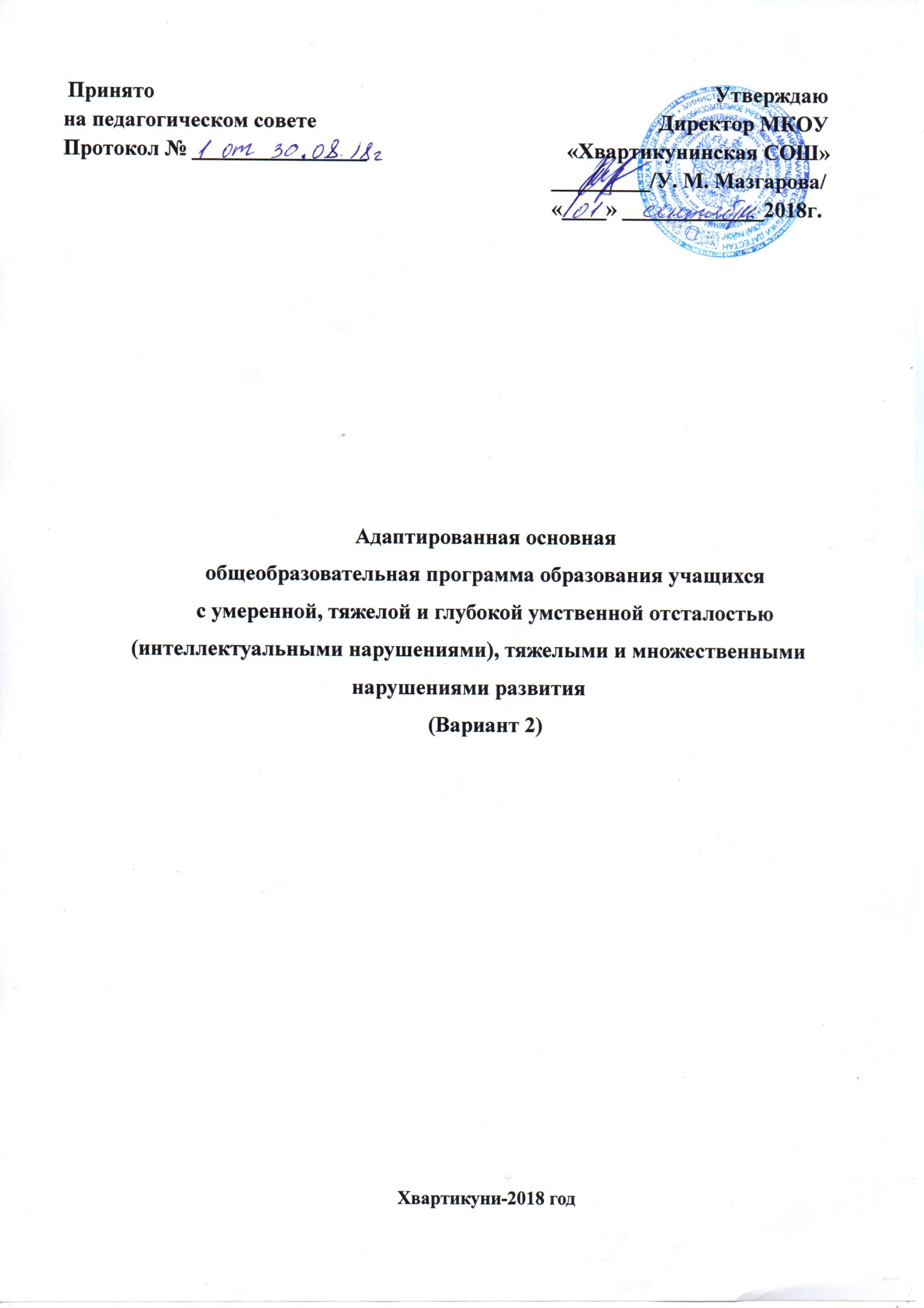  Содержание1. Целевой раздел1.1. Пояснительная записка 1.1.1.Цель реализации адаптированной основной образовательной программы образования общего образования учащихся с умственной отсталостью.1.1.2.Принципы и подходы к формированию адаптированной основной образовательной программы образования общего образования учащихся с умственной отсталостью.Общая характеристика адаптированной основной образовательной программы образования общего образования учащихся с умственной отсталостью.Психолого-педагогическая  характеристика  учащихся  с  умеренной, тяжелой и глубокой умственной отсталостью (интеллектуальными нарушениями), тяжелыми и множественными нарушениями развитияОсобые образовательные  потребности  учащихся  с  умеренной, тяжелой и глубокой умственной отсталостью (интеллектуальными нарушениями), тяжелыми и множественными нарушениями развития.Описание структуры и общей характеристики СИПР учащихся с умственной отсталостью (интеллектуальными нарушениями).1.2. Планируемые результаты освоения учащимися с  умеренной, тяжелой и глубокой умственной отсталостью (интеллектуальными нарушениями), тяжелыми и множественными нарушениями развития адаптированной основной общеобразовательной программы.1.3. Система оценки достижения учащимися  с  умеренной, тяжелой и глубокой умственной отсталостью (интеллектуальными нарушениями), тяжелыми и множественными нарушениями развития  планируемых результатов освоения адаптированной основной общеобразовательной программы образования учащихся с умственной отсталостью (интеллектуальными нарушениями).2.Содержательный раздел 2.1. Программа формирования универсальных (базовых)  учебных действий.      «Русский язык»      «Математика»      «Окружающий  мир»      «Изобразительная деятельность»      «Адаптивная физическая культура»2.2.Программа духовно-нравственного развития. 2.3.Программа формирования экологической культуры, здорового и безопасного образа жизни.2.4. Программа сотрудничества с семьей учащегося.3. Организационный раздел 3.1.Учебный план3.2.Система специальных условий реализации основной образовательной программы в соответствии с требованиями Стандарта1. Целевой раздел.1.1.Пояснительная запискаАдаптированная основная общеобразовательная программа (далее-АООП)  образования  учащихся  с  умеренной, тяжелой и глубокой умственной отсталостью (интеллектуальными нарушениями), тяжелыми и множественными нарушениями развития - это общеобразовательная программа, адаптированная для этой категории учащихся с учетом особенностей их психофизического развития, индивидуальных возможностей, и обеспечивающая коррекцию нарушений развития и социальную адаптацию.АООП образования  учащихся с умеренной, тяжелой и глубокой умственной отсталостью (интеллектуальными нарушениями), тяжелыми и множественными нарушениями развития разработана на основе:Федеральный закон Российской Федерации «Об образовании в Российской Федерации» № 273-ФЗ (в ред. Федеральных законов от 07.05.2013 № 99-ФЗ, от 23.07.2013 № 203-ФЗ).Федеральный государственный  образовательный  стандарт образования учащихся с умственной отсталостью (интеллектуальными нарушениями), утвержденный приказом Министерства образования и науки РФ от 19.12.2014 г.    № 1599.Примерная адаптированная основная образовательная программа образования учащихся с умственной отсталостью (интеллектуальными нарушениями) на основе ФГОС образования  учащихся с умственной отсталостью (интеллектуальными нарушениями) от 30.03.2015 г.СанПиН 2.4.2.3286-15 «Санитарно-эпидемиологические  требования к условиям и организации обучения и воспитания в организациях, осуществляющих образовательную деятельность по адаптированным основным общеобразовательным программам для учащихся с ОВЗ», утвержденные постановлением Главного государственного санитарного врача РФ  № 29 от 10.07.2015 г. Нормативно-методические документы Минобрнауки Российской Федерации и другие нормативно-правовые акты в области образования;Устав МКОУ «Хвартикунинская СОШ».1.1.1. Цель реализации адаптированной основной общеобразовательной программы образования учащихся с умеренной, тяжелой и глубокой умственной отсталостью (интеллектуальными нарушениями), тяжелыми и множественными нарушениями развития.Цель реализации АООП образования учащихся с умеренной, тяжелой и глубокой умственной отсталостью (интеллектуальными нарушениями), тяжелыми и множественными нарушениями развития (ТМНР) - обеспечение требований ФГОС образования учащихся с умственной отсталостью (интеллектуальными нарушениями).Учащийся с умственной отсталостью в умеренной, тяжелой или глубокой степени, с тяжелыми и множественными нарушениями развития, интеллектуальное развитие которого не позволяет освоить АООП образования  учащихся с умственной отсталостью (интеллектуальными нарушениями) (вариант 1), либо он испытывает существенные трудности в ее освоении, получает  образование  по  варианту  2  АООП  образования учащихся с умеренной, тяжелой и глубокой умственной отсталостью (интеллектуальными нарушениями), тяжелыми и множественными нарушениями развития,  на  основе  которой, образовательная организация разрабатывает специальную индивидуальную программу  развития (СИПР),  учитывающую  индивидуальные образовательные потребности учащегося. Целью образования  учащихся с умеренной, тяжелой, глубокой умственной отсталостью (интеллектуальными нарушениями), с тяжелыми и множественными нарушениями развития по данному варианту АООП является развитии личности, формирование общей культуры, соответствующей общепринятым нравственным и социокультурным ценностям, формирование необходимых для самореализации и жизни в обществе практических представлений, умений и навыков, позволяющих достичь учащемуся максимально возможной самостоятельности и независимости в повседневной жизни.1.1.2. Принципы и подходы к формированию адаптированной основной образовательной программы образования  учащихся с умственной отсталостью.В основу АООП образования учащихся с умеренной, тяжелой  и глубокой умственной отсталостью (интеллектуальными  нарушениями), тяжелыми и множественными нарушениями в развитии  заложены дифференцированный и деятельностный подходы.Дифференцированный подход   предполагает  учет особых  образовательных  потребностей учащихся,  которые  проявляются  в  неоднородности  возможностей  освоения  содержания образования.Применение  дифференцированного  подхода  к  созданию образовательных  программ  обеспечивает  разнообразие  содержания, предоставляя  учащимся   возможность  реализовать  индивидуальный  потенциал развития.Деятельностный  подход основывается на  теоретических положениях отечественной  психологической  науки,  раскрывающих  основные закономерности  и  структуру  образования  с  учетом  специфики  развития личности  учащегося  с  умственной  отсталостью  (интеллектуальными нарушениями). Строится на признании того, что развитие  личности  учащихся  с умеренной, тяжелой  и глубокой умственной отсталостью (интеллектуальными  нарушениями), тяжелыми и множественными нарушениями в развитии определяется характером  организации  доступной  им  деятельности  (предметно-практической и учебной).Основным  средством  реализации  деятельностного  подхода  является  обучение  как  процесс  организации  познавательной  и предметно-практической  деятельности  учащихся с умеренной, тяжелой  и глубокой умственной отсталостью (интеллектуальными  нарушениями), тяжелыми и множественными нарушениями в развитии,  обеспечивающий овладение ими содержанием образования.В  контексте  разработки  АООП  образования  для  учащихся  с умеренной, тяжелой  и глубокой умственной отсталостью (интеллектуальными  нарушениями), тяжелыми и множественными нарушениями в развитии   реализация  деятельностного подхода обеспечивает:придание  результатам  образования  социально  и  личностно  значимого характера;прочное  усвоение  учащимися знаний  и  опыта  разнообразной деятельности и поведения, возможность их самостоятельного продвижения в изучаемых предметных областях;существенное  повышение  мотивации  и  интереса  к  учению, приобретению нового опыта деятельности и поведения;обеспечение условий для общекультурного и личностного развития учащихся на основе формирования базовых учебных действий, которые обеспечивают не только  успешное усвоение  некоторых  элементов  системы  научных  знаний, умений  и  навыков  (академических результатов),  но  и  прежде  всего жизненной компетенции, составляющей основу социальной успешности.В  основу  АООП  образования  учащихся с умеренной, тяжелой  и глубокой умственной отсталостью (интеллектуальными  нарушениями), тяжелыми и множественными нарушениями в развитии  положены принципы  государственной  политики  РФ  в  области  образования:гуманистический  характер  образования,  единство  образовательного пространства  на  территории  Российской  Федерации;  светский  характер образования,  общедоступность  образования,  адаптивность  системы образования к уровням и особенностям развития и подготовки учащихся и воспитанников и др.;принцип  коррекционно-развивающей  направленности образовательного  процесса,  обуславливающий  развитие  личности учащегося  и  расширение  его  «зоны  ближайшего  развития»  с  учетом особых образовательных потребностей;онтогенетический принцип;принцип  преемственности,  предполагающий  взаимосвязь  и непрерывность  образования  учащихся с умеренной, тяжелой  и глубокой умственной отсталостью (интеллектуальными  нарушениями), тяжелыми и множественными нарушениями в развитии  на всех этапах обучения: от младшего до старшего школьного возраста; принцип  целостности  содержания  образования,  обеспечивающий наличие внутренних взаимосвязей и взаимозависимостей между отдельными  предметными областями и учебными предметами, входящими в их состав;принцип  направленности  на  формирование  деятельности, обеспечивающий  возможность  овладения  учащимися с умеренной, тяжелой  и глубокой умственной отсталостью (интеллектуальными  нарушениями), тяжелыми и множественными нарушениями в развитии всеми видами доступной им  предметно-практической  деятельности,  способами  и  приемами познавательной  и  учебной  деятельности, коммуникативной  деятельности  и нормативным поведением;принцип  переноса  усвоенных  знаний, умений,  навыков  и отношений,  сформированных  в  условиях  учебной  ситуации,  в  различные жизненные  ситуации,  что  позволяет  обеспечить  готовность  учащегося с умеренной, тяжелой  и глубокой умственной отсталостью (интеллектуальными  нарушениями), тяжелыми и множественными нарушениями в развитии  к самостоятельной ориентировке и активной деятельности в реальном мире;принцип сотрудничества с семьей.1.1.3. Общая характеристика адаптированной основной образовательной программы образования общего образования учащихся с умственной отсталостью.АООП образования учащихся с умеренной, тяжелой  и глубокой умственной отсталостью (интеллектуальными  нарушениями), тяжелыми и множественными нарушениями в развитии  создана с учетом их особых образовательных потребностей.АООП включает обязательную часть и часть, формируемую участниками образовательного процесса.Обязательная часть АООП для учащихся с умеренной, тяжелой  и глубокой умственной отсталостью (интеллектуальными  нарушениями), тяжелыми и множественными нарушениями в развитии  составляет не менее 60%, а часть, формируемая участниками образовательных отношений, не более 40% от общего объема АООП.В отдельных случаях соотношение объема обязательной части и части формируемой участниками образовательных отношений, определяется индивидуальными возможностями учащегося.Нормативный срок реализации  данной АООП (вариант 2)составляет  13 лет: I этап ― (дополнительный первый класс ― 1I) 1-4 классы), II этап — 5-12 классы.Цель I-го этапа состоит в формировании основ предметных знаний и умений, коррекции недостатков психофизического развития учащихся. Организация первого дополнительного класса (1I) направлена на решение диагностико-пропедевтических задач:- выявить индивидуальные возможности каждого ребенка, особенности его психофизического развития, оказывающие влияние на овладение учебными умениями и навыками;сформировать у учащихся физическую, социально-личностную, коммуникативную и интеллектуальную готовность к освоению АООП;сформировать готовность к участию в систематических учебных занятиях, в разных формах группового и индивидуального взаимодействия с учителем и одноклассниками в урочное и внеурочное время;-  обогатить знания учащихся о социальном и природном мире, опыт в доступных видах детской деятельности (рисование, лепка, аппликация, ручной труд, игра и др.).1.1.4. Психолого-педагогическая характеристика учащихся  с умеренной, тяжелой, глубокой умственной отсталостью (интеллектуальными нарушениями), тяжелыми и множественными нарушениями развития.Для  учащихся,  получающих  образование  по  варианту 2 АООП образования учащихся  с  умеренной,  тяжелой,  глубокой умственной отсталостью (интеллектуальными нарушениями), с тяжелыми и множественными  нарушениями  развития, характерно интеллектуальное и психофизическое недоразвитие в умеренной, тяжелой или глубокой степени, которое может сочетаться с локальными или системными  нарушениями  зрения,  слуха,  опорно-двигательного  аппарата, расстройствами  аутистического  спектра,  эмоционально-волевой  сферы, выраженными в различной степени тяжести. У некоторых детей выявляются текущие  психические  и  соматические  заболевания,  которые  значительно осложняют их индивидуальное развитие и обучение.Дети  с  умеренной  и  тяжелой  умственной  отсталостью  отличаются выраженным недоразвитием мыслительной деятельности, препятствующим освоению  предметных  учебных  знаний.  Дети  одного  возраста характеризуются  разной  степенью  выраженности  интеллектуального снижения и психофизического развития, уровень сформированной той или иной психической функции, практического навыка может быть существенно  различен. Наряду с нарушением базовых психических функций: памяти и мышления,  отмечается  своеобразное  нарушение  всех  структурных компонентов  речи:  фонетико-фонематического,  лексического  и грамматического.  У  детей  с  умеренной  и  тяжелой  степенью  умственной отсталости затруднено или невозможно формирование устной и письменной речи. Для них характерно ограниченное восприятие обращенной к ним речи и ее ситуативное понимание. Из-за плохого понимания обращенной к ним  речи с трудом формируется соотнесение слова и предмета, слова и действия.По уровню сформированной речи выделяются дети с отсутствием речи, со звук комплексами, с высказыванием на уровне отдельных слов, с наличием фраз.  При  этом  речь  невнятная,  косноязычная,  малораспространенная,  с ахроматизмами. Ввиду этого при обучении большей части данной категории детей  используют  разнообразные  средства  невербальной  коммуникации.Внимание  учащихся  с  умеренной  и  тяжелой  умственной  отсталостью крайне  неустойчивое,  отличается  низким  уровнем  продуктивности  из-за  быстрой  истощаемости,  отвлекаемости.  Слабость  активного  внимания препятствует  решению  сложных  задач  познавательного  содержания, формированию  устойчивых  учебных  действий.  Процесс  запоминания является механическим, зрительно-моторная координация грубо нарушена.  Детям  трудно  понять  ситуацию,  вычленить  в  ней  главное  и  установить причинно-следственные  связи,  перенести  знакомое  сформированное действие  в  новые  условия.  При  продолжительном  и  направленном использовании  методов  и  приемов  коррекционной  работы  становится заметной  положительная  динамика  общего  психического  развития  детей,  особенно при умеренном недоразвитии мыслительной деятельности.Психофизическое  недоразвитие  характеризуется  также  нарушениями координации,  точности,  темпа  движений,  что  осложняет  формирование физических  действий:  бег,  прыжки  и  др.,  а  также  навыков  несложных трудовых  действий.  У  части  детей  с  умеренной  умственной  отсталостью отмечается  замедленный  темп,  вялость,  пассивность,  заторможенность движений.  У  других - повышенная  возбудимость,  подвижность,  беспокойство сочетаются с хаотичной нецеленаправленной деятельностью. У большинства  детей  с  интеллектуальными  нарушениями  наблюдаются трудности, связанные со статикой и динамикой тела.  Наиболее  типичными  для  данной  категории  учащихся  являются трудности  в  овладении  навыками,  требующими  тонких  точных дифференцированных движений: удержание позы, захват карандаша, ручки,  кисти,  шнурование  ботинок,  застегивание  пуговиц,  завязывание  ленточек,  шнурков  и  др.  Степень  сформированной  навыков  самообслуживания может  быть  различна.  Некоторые  учащиеся  полностью  зависят  от помощи  окружающих  при  одевании,  раздевании,  при  приеме  пищи,  совершении гигиенических процедур и др. Запас знаний и представлений о внешнем мире мал и часто ограничен лишь знанием предметов окружающего быта.Дети с глубокой умственной отсталостью постоянно нуждаются в уходе и присмотре. Значительная часть детей имеют и другие нарушения, что дает  основание  говорить  о  тяжелых  и  множественных  нарушениях развития  (ТМНР),  которые  представляют  собой  не  сумму  различных ограничений,  а  сложное  качественно  новое  явление  с  иной  структурой,  отличной  от  структуры  каждой  из  составляющих.    Различные  нарушения влияют на развитие человека не по отдельности, а в совокупности, образуя сложные сочетания.Уровень  психофизического  развития  детей  с  тяжелыми и множественными  нарушениями  невозможно  соотнести  с  какими-либо возрастными параметрами. Органическое поражение центральной нервной системы  чаще  всего  является  причиной  сочетанных  нарушений  и выраженного  недоразвития  интеллекта,  а  также  сенсорных  функций, движения,  поведения,  коммуникации.  Все  эти  проявления  совокупно препятствуют развитию самостоятельной жизнедеятельности ребенка, как в семье,  так  и  в  обществе.  Динамика  развития  детей  данной  группы определяется  рядом  факторов:  этиологией,  патогенезом  нарушений,  временем  возникновения  и  сроками  выявления  отклонений,  характером  и степенью выраженности каждого из первичных расстройств, спецификой их сочетания,  а  также  сроками  начала,  объемом  и  качеством  оказываемой коррекционной помощи.В связи с выраженными нарушениями и (или) искажениями процессов познавательной  деятельности,  прежде  всего:  восприятия,  мышления, внимания, памяти и др., у учащихся  с глубокой умственной отсталостью, ТМНР возникают непреодолимые препятствия в усвоении «академического» компонента  различных  программ  дошкольного,  а  тем  более  школьного образования.Специфика эмоциональной сферы определяется не только недоразвитием,  но  и  специфическими  проявлениями  гипо - и  гиперсензитивности. В связи с неразвитостью волевых процессов, дети неспособны произвольно регулировать свое эмоциональное состояние в ходе любой организованной деятельности, что не редко проявляется в негативных поведенческих  реакциях.  Интерес  к  какой-либо  деятельности  не  имеет мотивационно - потребностных  оснований  и,  как  правило,  носит кратковременный, неустойчивый характер.1.1.5.Особые образовательные потребности учащихся  с умеренной, тяжелой, глубокой умственной отсталостью (интеллектуальными нарушениями), тяжелыми и множественными нарушениями развития.Под  особыми  образовательными  потребностями  детей  с  умеренной, тяжелой,  глубокой  умственной  отсталостью,  с  ТМНР  следует  понимать комплекс  специфических  потребностей,  возникающих  вследствие выраженных  нарушений  интеллектуального  развития,  часто  в  сочетанных формах  с  другими  психофизическими  нарушениями.  Наиболее  характерные  особенности  учащихся  позволяют  выделить,  с точки зрения их потребности в специальных условиях, три условные группы, каждая  из  которых  включает  детей  с  умеренной,  тяжелой,  глубокой умственной отсталостью, с ТМНР.Первая группа. Часть  детей,  отнесенных  к  категории  учащихся  с  ТМНР,  имеет тяжёлые  нарушения  неврологического  генеза  –  сложные  формы  ДЦП (спастический  тетрапарез,  гиперкинез  и  т.д.),  вследствие  которых  они полностью или почти полностью зависят от помощи окружающих их людей в передвижении, самообслуживании, предметной деятельности, коммуникациии др. Большинство детей этой группы не может самостоятельно удерживать тело  в  положении  сидя.  Спастичность  конечностей  часто  осложнена гиперкинезами. Процесс общения затруднен из-за органического поражения речевого аппарата и невозможности овладения средствами речи. Вместе  с  тем,  интеллектуальное  развитие  таких  детей  может  быть различно по степени умственной отсталости и колеблется (от  умеренной до глубокой).  Дети  с  умеренной  формой  интеллектуального  недоразвития проявляют элементарные способности к развитию представлений, умений и навыков,  значимых  для  их  социальной  адаптации.  Так,  у  этой  группы учащихся проявляется интерес к общению и взаимодействию с детьми и взрослыми,  что  является  позитивной  предпосылкой  для  обучения  детей вербальным и невербальным средствам коммуникации. Их интеллектуальное развитие  позволяет  овладевать  основами  счета,  письма,  чтения  и  др.Способность  ребенка  к  выполнению  некоторых  двигательных  действий: захват, удержание предмета, контролируемые движения шеи, головы и др. создает  предпосылки  для  обучения  некоторым  приемам  и  способам  по самообслуживанию  и  развитию  предметно-практической  и  трудовой деятельности.Вторая группа. Особенности  развития  этой  группы  учащихся  обусловлены выраженными нарушениями поведения (чаще как следствие аутистических расстройств). Они  проявляются  в  расторможенности,  «полевом», нередко агрессивном  поведении,  стереотипиях,  трудностях  коммуникации  и  социального  взаимодействия.  Аутистические  проявления  затрудняют установление подлинной тяжести интеллектуального недоразвития, так как контакт с окружающими отсутствует или возникает как форма физического обращения  к  взрослым  в  ситуациях,  когда  ребёнку  требуется  помощь  в удовлетворении  потребности.  У  детей  названной  группы  нет  интереса  к деятельности окружающих, они не проявляют ответных реакций на попытки учителя (родителя) организовать их взаимодействие со сверстниками. Эти дети не откликаются на просьбы, обращения в случаях, запрещающих то или иное действие, проявляют агрессию или самоагрессию, бросают игрушки, предметы,  демонстрируют  деструктивные  действия.  Такие  реакции наблюдаются при смене привычной для ребенка обстановки, наличии рядом незнакомых  людей,  в  шумных  местах.  Особенности  физического  и эмоционально-волевого  развития  детей  с  аутистическими  проявлениями затрудняют их обучение в условиях группы, поэтому на начальном этапе обучения они нуждаются в индивидуальной программе и индивидуальном сопровождении специалистов.Третья группа. У  третьей  группы  детей  отсутствуют  выраженные  нарушения движений и моторики, они могут передвигаться самостоятельно. Моторная дефицитарность  проявляется  в  замедленности  темпа,  недостаточной согласованности  и  координации  движений.  У  части  детей  также наблюдаются  деструктивные  формы  поведения,  стереотипии,  избегание контактов с окружающими и другие черты, сходные с детьми, описанными выше.  Интеллектуальное  недоразвитие  проявляется,  преимущественно,  в форме  умеренной  степени  умственной  отсталости.  Большая  часть  детей данной  группы  владеет  элементарной  речью:  могут  выразить  простыми словами  и  предложениями  свои  потребности,  сообщить  о  выполненном действии,  ответить  на  вопрос  взрослого  отдельными  словами, словосочетаниями или фразой. У некоторых – речь может быть развита на уровне развернутого высказывания, но часто носит формальный характер и не направлена на решение задач социальной коммуникации. Другая часть детей, не владея речью, может осуществлять коммуникацию при помощи естественных  жестов,  графических  изображений,  вокализаций,  отдельных слогов  и  стереотипного  набора  слов.  учащиеся  могут  выполнять отдельные  операции,  входящие  в  состав  предметных  действий,  но недостаточно  осознанные  мотивы  деятельности,  а  также  неустойчивость внимания  и  нарушение  последовательности  выполняемых  операций, препятствуют выполнению действия как целого.Описание  групп  учащихся  строится  на  анализе  психолого-педагогических  данных,  но  не  предполагает  разделение  детей  в образовательной организации на группы/классы по представленным  выше характеристикам.Состав учащихся в классе должен быть смешанным,  включающим  представителей  разных  типологических  групп.  Смешанное комплектование учащихся создает условия, где дети учатся подражать и помогать друг другу, при этом важно рациональное распределение учебных, воспитательных, сопровождающих функций персонала.Наполняемость  класса/группы  учащихся  по  2 варианту  АООП образования  учащихся  с  умеренной,  тяжелой,  глубокой умственной отсталостью (интеллектуальными нарушениями), с тяжелыми и множественными  нарушениями  развития должна быть до пяти человек.Учет  таких потребностей  определяет  необходимость  создания  адекватных  условий, способствующих  развитию  личности  учащихся с  умеренной,  тяжелой,  глубокой умственной отсталостью (интеллектуальными нарушениями), с тяжелыми и множественными  нарушениями  развития для  решения  их насущных жизненных задач.Общие аспекты  реализации  особых  образовательных  потребностей  разных категорий детей с нарушениями психофизического развития по второму варианту АООП образования учащихся  с  умеренной,  тяжелой,  глубокой умственной отсталостью (интеллектуальными нарушениями), с тяжелыми и множественными  нарушениями  развития:время начала образования;содержание образования; создание  специальных  методов  и  средств  обучения; особая организация обучения; расширение границ образовательного пространства;продолжительность образования и определение круга лиц, участвующих в образовательном  процессе.Реализация особых образовательных потребностей.Для реализации особых образовательных потребностей  учащегося с  умеренной,  тяжелой,  глубокой умственной отсталостью (интеллектуальными нарушениями), с ТМНР обязательной  является  специальная организация  всей  его  жизни,  обеспечивающая  развитие  его  жизненной компетенции в условиях образовательной организации и в семье.1.1.6. Описание структуры и общей характеристики СИПР  учащихся с умственной отсталостью (интеллектуальными нарушениями).Из-за  системных  нарушений  развития  учащихся  с  умеренной,  тяжелой, глубокой умственной отсталостью и с ТМНР для данной категории детей  показан  индивидуальный  уровень  итогового  результата  общего образования. Благодаря обозначенному в ФГОС образования  учащихся с умственной отсталостью (интеллектуальными нарушениями)  варианту образования все учащиеся,  вне  зависимости  от  тяжести  состояния,  включаются  в образовательное  пространство,  где  принципы  организации  предметно-развивающей  среды,  оборудование,  технические  средства,  программы учебных  предметов,  коррекционных  технологий,  а  также  содержание  и методы  обучения  и  воспитания  определяются  индивидуальными возможностями и особыми образовательными потребностями ребенка.Итоговые достижения учащихся с умеренной, тяжелой, глубокой умственной отсталостью, с ТМНР (вариант 2 АООП) принципиально отличаются от требований к итоговым достижениям детей с легкой умственной отсталостью (вариант 1 АООП). Они определяются индивидуальными возможностями ребенка и тем, что его образование нацелено на максимальное развитие жизненной компетенции.  Овладение  знаниями,  умениями  и  навыками  в  различных образовательных областях («академический» компонент) регламентируется рамками  полезных  и  необходимых  инструментов  для  решения  задач повседневной  жизни. Накопление  доступных  навыков  коммуникации,  самообслуживания, бытовой и доступной трудовой деятельности, а также перенос  сформированных  представлений  и  умений  в  собственную деятельность (компонент «жизненной компетенции») готовят учащегося с  умеренной,  тяжелой,  глубокой умственной отсталостью (интеллектуальными нарушениями), с тяжелыми и множественными  нарушениями  развития к  использованию  приобретенных  в  процессе  образования  умений  для активной жизни в семье и обществе.Итогом  образования  учащегося с  умеренной,  тяжелой,  глубокой умственной отсталостью (интеллектуальными нарушениями), с тяжелыми и множественными  нарушениями  развития  является нормализация его жизни. Под нормализацией понимается такой образ  жизни,  который  является  привычным  и  необходимым  для  подавляющего  большинства  людей:  жить  в  семье,  решать  вопросы повседневной  жизнедеятельности,  выполнять  полезную  трудовую деятельность, определять содержание своих увлечений и интересов, иметь возможность  самостоятельно  принимать  решения  и  нести  за  них ответственность.  Общим  результатом  образования  такого  учащегося может стать набор компетенций, позволяющих соразмерно психическим и физическим  возможностям  максимально  самостоятельно  решать  задачи,  направленные на нормализацию его жизни.Особые  образовательные  потребности  детей  с  умеренной,  тяжелой,  глубокой  умственной  отсталостью,  с  ТМНР  диктуют  необходимость разработки  специальной  индивидуальной  программы  развития (СИПР)  для  их обучения  и  воспитания.Целью  реализации СИПР  является обретение учащимся с  умеренной,  тяжелой,  глубокой умственной отсталостью (интеллектуальными нарушениями), с ТМНР, таких жизненных компетенций, которые позволяют ему  достигать  максимально  возможной  самостоятельности  в  решении повседневных  жизненных  задач,  обеспечивают  его  включение  в  жизнь общества на основе индивидуального поэтапного, планомерного расширения жизненного опыта и повседневных социальных контактов в доступных для него пределах.СИПР  разрабатывается на основе АООП образования  учащихся  с  умеренной,  тяжелой,  глубокой умственной отсталостью (интеллектуальными нарушениями), с тяжелыми и множественными  нарушениями  развития  и нацелена на образование детей с умеренной, тяжелой, глубокой умственной  отсталостью,  с  ТМНР  с  учетом  их  индивидуальных образовательных потребностей. СИПР составляется на ограниченный период времени (один год).  В ее разработке принимают участие все специалисты,  работающие с ребенком в образовательной организации, и его родители.Структура специальной индивидуальной программы развития включает: общие сведения о ребёнке; характеристику, включающую оценку развития учащегося на момент составления программы и определяющую приоритетные направления воспитания и обучения ребёнка; индивидуальный учебный план; содержание образования в условиях организации и семьи; организацию реализации потребности в уходе и присмотре; перечень специалистов, участвующих в разработке и реализации СИПР; перечень возможных задач, мероприятий и форм сотрудничества организации и семьи  учащегося; перечень необходимых технических средств и дидактических материалов; средства мониторинга и оценки динамики обучения. Кроме того, программа может иметь приложение, включающее задания и рекомендации для их выполнения ребёнком в домашних условиях.I.Общие сведения содержат персональные данные о ребенке и его родителях.II. Характеристика ребенка составляется на основе психолого-педагогического обследования ребенка, проводимого специалистами образовательной организации, с целью оценки актуального состояния развития учащегося. Характеристика отражает:бытовые условия семьи, оценку отношения членов семьи к образованию ребенка;заключение ПМПК;данные о физическом здоровье, двигательном и сенсорном развитии ребенка;особенности проявления познавательных процессов: восприятий, внимания, памяти, мышления;состояние сформированной устной речи и речемыслительных операций;характеристику поведенческих и эмоциональных реакций ребенка, наблюдаемых специалистами; характерологические особенности личности ребенка (со слов родителей);сформированность социально значимых знаний, навыков, умений: коммуникативные возможности, игра, самообслуживание, предметно-практическая деятельность, интеллектуальные умения и знания (счет, письмо, чтение, представления об окружающих предметах, явлениях);  потребность в уходе и присмотре. Необходимый объем помощи со стороны окружающих: полная/частичная, постоянная/эпизодическая; выводы по итогам обследования: приоритетные образовательные области, учебные предметы, коррекционные занятия для обучения и воспитания в образовательной организации, в условиях надомного обучения.III. Индивидуальный учебный план отражает учебные предметы, коррекционные занятия, соответствующие уровню актуального развития ребенка, и устанавливает объем недельной нагрузки на учащегося. Содержание образования СИПР включает конкретные задачи по формированию представлений, действий/операций по каждой из программ учебных предметов, коррекционных занятий и других программ (формирования базовых учебных действий; нравственного развития; формирования экологической культуры, здорового и безопасного образа жизни учащихся; сотрудничества организации и семьи учащегося).      Задачи формулируются в качестве возможных (ожидаемых) результатов обучения и воспитания ребенка на определенный учебный период (год). Необходимым условием реализации специальной индивидуальной программы развития для ряда учащихся является организация ухода (кормление, одевание/раздевание, совершение гигиенических процедур) и присмотра.       Под присмотром и уходом за детьми понимается комплекс мер по организации питания и хозяйственно-бытового обслуживания детей, обеспечению соблюдения ими личной гигиены и режима дня (п. 34 ст. 2 Федерального закона от 29 декабря 2012 г. № 273-ФЗ "Об образовании в Российской Федерации").       Уход предполагает выполнение следующей деятельности: уход за телом (обтирание влажными салфетками, подмывание, смена подгузника, мытье рук, лица, тела, чиста зубов и др.); выполнение назначений врача по приему лекарств; кормление и/или помощь в приеме пищи; сопровождение ребенка в туалете, высаживание на унитаз в соответствии с индивидуальным графиком; раздевание и одевание ребенка, оказание необходимой помощи в раздевании и одевании ребенка; контроль внешнего вида ребенка (чистота, опрятность); придание правильной позы ребенку (с целью профилактики порочных состояний). Присмотр необходим для обеспечения безопасности учащихся, сохранности материальных ценностей. Необходимость в присмотре возникает, например, когда у ребенка наблюдаются проблемы поведения вследствие РАС, нарушений эмоционально-волевой сферы: агрессия (в отношении людей и/или предметов), самоагрессия; полевое поведение; проблемы поведения вследствие трудностей освоения общепринятых норм и правил поведения (оставление класса, выход из школы без предупреждения взрослых и др.); в случаях эпилепсии, других сопутствующих нарушений (соматические, неврологические и т.д.), в тех ситуациях, когда ребенок использует предметы не по назначению (например, для оральной стимуляции), что вызывает угрозу травмированные  ребенка или повреждение, либо утрату предмета. Задачи и мероприятия по уходу и присмотру включаются в СИПР и выполняются в соответствии с индивидуальным расписанием ухода и потребностью в присмотре, которые отражаются в индивидуальном графике с указанием времени, деятельности и лица, осуществляющего уход и присмотр, а также перечня необходимых специальных материалов и средств. VI. Специалисты, участвующие в реализации СИПР.VII. Программа сотрудничества специалистов с семьей учащегося включает задачи, направленные на повышение информированности семьи об образовании ребенка, развитие мотивации родителей к конструктивному взаимодействию со специалистами, отражающие способы контактов семьи и организации с целью привлечения родителей к участию в разработке и реализации СИПР и преодоления психологических проблем семьи. Перечень необходимых технических средств общего и индивидуальногоназначения, дидактических материалов, индивидуальных средств реабилитации, необходимых для реализации СИПР.Средства мониторинга и оценки динамики обучения. Мониторинг результатов обучения проводится не реже одного раза в полугодие. В ходе мониторинга специалисты образовательной организации оценивают уровень сформированности представлений, действий/операций, внесенных в СИПР. Например: «выполняет действие самостоятельно», «выполняет действие по инструкции» (вербальной или невербальной), «выполняет действие по образцу», «выполняет действие с частичной физической помощью», «выполняет действие со значительной физической помощью», «действие не выполняет».    Итоговые результаты образования за оцениваемый период оформляются описательно в форме характеристики за учебный год. На основе итоговой характеристики составляется СИПР на следующий учебный период. 1.2. Планируемые результаты освоения учащимися с умеренной,  тяжелой, глубокой умственной отсталостью (интеллектуальными нарушениями), тяжелыми и множественными нарушениями развития АООП В соответствии с требованиями ФГОС образования учащихся с умственной отсталостью (интеллектуальными нарушениями) к АООП (вариант 2) результативность  обучения  каждого  учащегося  оценивается  с  учетом особенностей  его  психофизического  развития  и  особых образовательных потребностей.  В  связи  с  этим  требования  к  результатам  освоения образовательных  программ  представляют  собой  описание  возможных результатов образования данной категории учащихся1.2.1. Язык и речевая практика Речь и альтернативная коммуникация1)  Развитие  речи  как  средства  общения  в  контексте  познания окружающего мира и личного опыта ребенка:Понимание слов, обозначающих объекты и явления природы, объекты рукотворного мира и деятельность человека.Умение  самостоятельно  использовать  усвоенный  лексико-грамматический материал в учебных и коммуникативных целях.2) Овладение  доступными  средствами  коммуникации  и  общения  – вербальными и невербальными:Качество  сформированности  устной  речи  в  соответствии  с возрастными показаниями.Понимание  обращенной  речи,  понимание  смысла  рисунков,  фотографий, пиктограмм, других графических знаков.Умение  пользоваться  средствами  альтернативной  коммуникации:  жестами,  взглядом,  коммуникативными  таблицами,  тетрадями,  воспроизводящими  (синтезирующими)  речь  устройствами (коммуникаторами, персональными компьютерами и др.).3) Умение  пользоваться  доступными  средствами  коммуникации  в практике  экспрессивной  и  импрессивной  речи  для  решения соответствующих возрасту житейских задач:Мотивы  коммуникации:  познавательные  интересы,  общение  и взаимодействие в разнообразных видах детской деятельности.Умение вступать в контакт, поддерживать и завершать его, используя невербальные  и  вербальные  средства,  соблюдение  общепринятых правил коммуникации.Умение  использовать  средства  альтернативной  коммуникации  в процессе общения: использование  предметов,  жестов,  взгляда,  шумовых,  голосовых,  речеподражательных  реакций  для  выражения  индивидуальных потребностей; пользование  индивидуальными  коммуникативными  тетрадями,  карточками, таблицами с графическими изображениямиобъектов и действий путем указания на изображение или передачи карточки с изображением, либо другим доступным способом;  общение  с  помощью  электронных  средств  коммуникации (коммуникатор, компьютерное устройство).4) Глобальное  чтение  в  доступных  ребенку  пределах,  понимание смысла узнаваемого слова:Узнавание  и  различение  напечатанных  слов,  обозначающих имена людей, названия хорошо известных предметов и действий.Использование  карточек  с  напечатанными  словами  как  средства коммуникации.5) Развитие предпосылок к осмысленному чтению и письму, обучение чтению и письму:Узнавание и различение образов графем (букв).Копирование с образца отдельных букв, слогов, слов.Начальные навыки чтения и письма.При  обучении  чтению  и  письму  можно  использовать  содержание соответствующих  предметов  АООП образования учащихся  с  умственной отсталостью (интеллектуальными нарушениями)  (вариант 1).                                          1.2.2. МатематикаМатематические представления1) Элементарные математические представления о форме, величине; количественные (дочисловые), пространственные, временные представления:Умение  различать  и  сравнивать  предметы  по  форме,  величине,  удаленности. Умение ориентироваться в схеме тела, в пространстве, на плоскости. Умение различать, сравнивать и преобразовывать множества.2)  Представления  о  количестве,  числе,  знакомство  с  цифрами,   составом  числа  в  доступных  ребенку  пределах,  счет,  решение  простых арифметических задач с опорой на наглядность:  Умение соотносить число с соответствующим количеством предметов, обозначать его цифрой.  Умение пересчитывать предметы в доступных пределах.  Умение  представлять  множество  двумя  другими  множествами  в пределах 10-ти. Умение обозначать арифметические действия знаками.  Умение решать задачи на увеличение и уменьшение на одну, несколько единиц.3) Использование  математических  знаний  при  решении соответствующих возрасту житейских задач:  Умение  обращаться  с  деньгами,  рассчитываться  ими,  пользоваться карманными деньгами и т.д.  Умение определять длину, вес, объем, температуру, время, пользуясь мерками и измерительными приборами.  Умение устанавливать взаимно-однозначные соответствия.  Умение  распознавать  цифры,  обозначающие  номер  дома,  квартиры, автобуса, телефона и др.    Умение  различать  части  суток,  соотносить  действие  с  временными промежутками,  составлять  и  прослеживать  последовательность событий, определять время по часам, соотносить время с началом и концом деятельности.                                           1.2.3. Окружающий мир                                           Окружающий природный мир1) Представления  о  явлениях  и  объектах  неживой  природы,  смене времен года и соответствующих сезонных изменениях в природе, умение адаптироваться к конкретным природным и климатическим условиям:Интерес к объектам и явлениям неживой природы.Представления  об  объектах  неживой  природы (вода,  воздух,  земля, огонь, лес, луг, река, водоемы, формы земной поверхности, полезные ископаемые и др.).Представления о временах года, характерных признаках времен года,  погодных изменениях, их влиянии на жизнь человека.Умение  учитывать изменения в окружающей среде для выполнения правил жизнедеятельности, охраны здоровья.2) Представления о животном и растительном мире, их значении в жизни человека:Интерес к объектам живой природы.Представления о животном и растительном мире (растения, животные,  их виды, понятия «полезные» - «вредные»,  «дикие» - «домашние» и др.).Опыт заботливого и бережного отношения к растениям и животным,  ухода за ними.Умение соблюдать правила безопасного поведения в природе (в лесу, у реки и др.).3) Элементарные представления о течении времени:  Умение различать части суток, дни недели, месяцы, их соотнесение со временем года.Представления о течении времени: смена событий дня, смена частей суток, дней недели, месяцев в году и др.1.2.4. ИскусствоИзобразительная деятельность (рисование, лепка, аппликация)1)  Освоение  доступных  средств  изобразительной  деятельности:  лепка,  аппликация,  рисование;  использование  различных  изобразительных технологий:Интерес к доступным видам изобразительной деятельности.Умение использовать инструменты и материалы в процессе доступной изобразительной деятельности (лепка, рисование, аппликация).Умение  использовать  различные  изобразительные  технологии  в процессе рисования, лепки, аппликации.2) Способность к самостоятельной изобразительной деятельности:Положительные  эмоциональные  реакции (удовольствие,  радость)  в процессе изобразительной деятельности.Стремление  к  собственной  творческой  деятельности  и  умении демонстрировать результаты работы.Умение выражать свое отношение к результатам собственной и чужой творческой деятельности.3) Готовность к участию в совместных мероприятиях:Готовность к взаимодействию в творческой деятельности совместно со сверстниками, взрослыми.Умение использовать полученные навыки для изготовления творческих работ, для участия в выставках, конкурсах рисунков, поделок.1.2.5. Физическая культура                                                         Адаптивная физкультура1)  Восприятие  собственного  тела,  осознание  своих  физических возможностей и ограничений:Освоение доступных способов контроля над функциями собственного тела:  сидеть,  стоять,  передвигаться (в  том числе  с  использованием технических средств).Освоение  двигательных  навыков,  последовательности  движений,  развитие координационных способностей.Совершенствование  физических  качеств:  ловкости,  силы,  быстроты,  выносливости.Умение радоваться успехам: выше прыгнул, быстрее пробежал и др.	      2)  Соотнесение  самочувствия  с  настроением,  собственно активностью, самостоятельностью и независимостью:Умение определять свое самочувствие в связи с физической нагрузкой:  усталость, болевые ощущения, др.	      3)  Освоение  доступных  видов  физкультурно-спортивно деятельности: езда  на  велосипеде,  ходьба  на  лыжах,  спортивные  игры, туризм, плавание:Интерес  к  определенным  видам  физкультурно-спортивной деятельности:  езда  на  велосипеде,  ходьба  на  лыжах,  плавание,  спортивные и подвижные игры, туризм, физическая подготовка.Умение ездить на велосипеде, кататься на санках, ходить на лыжах,  плавать, играть в подвижные игры и др.1.3.  Система оценки достижений учащихся планируемых результатов освоения АООП образования учащихся с   умеренной,  тяжелой,  глубокой умственной отсталостью (интеллектуальными нарушениями), с ТМНРПромежуточная  (годовая)  аттестация представляет  собой  оценку  результатов  освоения  СИПР  и  развития жизненных компетенций ребёнка по итогам учебного года. К процессу аттестации учащегося  желательно привлекать членов его семьи Задачей  учителя   является  выработка  согласованной  оценки достижений  ребёнка  в  сфере  жизненных  компетенций.  Основой  служит анализ результатов обучения ребёнка, динамика развития его личности.На основании сравнения показателей текущей и предыдущей оценки можно  делать  вывод о динамике  развития жизненной компетенции учащегося с умеренной, тяжелой и глубокой умственной отсталостью (интеллектуальными нарушениями), тяжелыми и множественными нарушениями в развитии за год по каждому показателю по следующей шкале:0 – отсутствие динамики или регресс.1 – динамика в освоении минимум одной операции, действия.2 – минимальная динамика.3 – средняя динамика.4 – выраженная динамика.5 – полное освоение действия. Результаты анализа должны быть представлены в удобной и понятной всем членам группы форме оценки, характеризующей наличный уровень жизненной компетенции. По итогам освоения отраженных в СИПР задач и анализа результатов  обучения  составляется   характеристика учебной деятельности  ребёнка,  оценивается  динамика  развития  его жизненных компетенций.Итоговая  аттестация осуществляется образовательной организацией в течение последних двух недель учебного года путем наблюдения за выполнением учащимися специально подобранных заданий, позволяющих выявить и оценить результаты обучения.При оценке результативности обучения важно учитывать  затруднения  учащихся  в  освоении  отдельных  предметов (курсов)  и  даже  образовательных  областей,  которые  не  должны рассматриваться  как  показатель  неуспещности  их  обучения  и  развития  в целом.Система  оценки  результатов  отражает  степень  выполнения учащимся СИПР, взаимодействие следующих компонентов:что учащийся знает и умеет на конец учебного периода;что из полученных знаний и умений он применяет на практике;насколько активно, адекватно и самостоятельно он их применяет.При  оценке  результативности  обучения  должны  учитываться особенности  психического,  неврологического  и  соматического  состояния каждого  учащегося с  умеренной,  тяжелой,  глубокой  умственной  отсталостью,  с  тяжелыми множественными нарушениями развития.  Выявление  результативности  обучения  должно происходить  вариативно  с  учетом  психофизического  развития  ребенка  в процессе  выполнения  перцептивных,  речевых,  предметных  действий,  графических  работ  и  др.При  предъявлении  и  выполнении  всех  видов заданий  учащимся  должна  оказываться  помощь:  разъяснение,  показ, дополнительные словесные, графические и жестовые инструкции; задания по подражанию,  совместно  распределенным  действиям  и  др., также    необходимо  учитывать  степень самостоятельности  ребенка.Оценка достижений производится путем фиксации фактической способности к выполнению действия или операции, обозначенной в качестве возможного результата личностного развития по следующей шкале:Уровень сформированности действий/операций:0 – действие выполняется взрослым (ребенок только позволяет что-либо сделать, действие не выполняет).1 – действие выполняет совместно с педагогом.2 – выполняет совместно с педагогом с частичной помощью взрослого.3 – выполняет самостоятельно по подражанию, показу, образцу.4 – выполняет самостоятельно по словесной инструкции (вербальной  или  невербальной).5 – выполняет действие самостоятельно.Уровень сформированности представлений:«узнает  объект».«не  всегда  узнает  объект» (ситуативно).«не  узнает  объект».В  случае затруднений в оценке сформированности действий, представлений в связи с отсутствием  видимых  изменений,  обусловленных  тяжестью  имеющихся  у ребенка нарушений, следует оценивать его эмоциональное состояние, другие возможные личностные результаты.Предметом итоговой оценки освоения учащимися  АООП (2 вариант) должно быть освоение результатов  освоения СИПР последнего года обучения и развития жизненной компетенции учащегося. При отчислении ребенка из образовательной организации в связи с ее окончанием учащемуся выдается свидетельство об обучении с перечнем учебных предметов без отметок.                           2. Содержательный раздел2.1. Программа формирования базовых учебных действийПрограмма формирования базовых учебных действий у учащихся с умеренной, тяжелой, глубокой умственной отсталостью, с ТМНР направлена на формирование готовности у детей к овладению содержанием АООП (вариант 2) и включает следующие задачи: 1. Подготовку ребенка к нахождению и обучению в среде сверстников, к эмоциональному, коммуникативному взаимодействию с группой учащихся.Спокойное пребывание в новой среде.Перемещение в новой среде без проявлений дискомфорта.Принятие контакта, инициированного взрослым.Установление контакта с педагогом и другими взрослыми, участвующими в организации учебного процесса.Ориентация в учебной среде (пространство, материалы, расписание) класса.Планирование учебного дня.Ориентация в расписании дня (последовательности событий/занятий, очередности действий).Следование расписанию дня.Формирование учебного поведения:  направленность взгляда (на говорящего взрослого, на задание);умение выполнять инструкции педагога; использование по назначению учебных материалов;умение выполнять действия по образцу и по подражанию. 3. Формирование умения выполнять задание: в течение определенного периода времени; от начала до конца;с заданными качественными параметрами;переходить от одного задания (операции, действия) к другому в соответствии с расписанием занятий, алгоритмом действия и т.д. 4. Коррекция проблемного поведения:стереотипии;неадекватный плач, крик, смех;физическое сопротивление;агрессия, самоагрессия.Задачи по формированию базовых учебных действий включаются в СИПР с учетом особых образовательных потребностей учащихся. Решение поставленных задач происходит как на групповых и индивидуальных занятиях по учебным предметам, так и на специально организованных коррекционных занятиях в рамках учебного плана.  2.2. Программы учебных предметов.          2.2.1. Речь и альтернативная коммуникация Пояснительная записка          Коммуникация  и  общение  –  неотъемлемые  составляющие  социальной жизни  человека.  Специфические  нарушения  развития  ребенка  значительно препятствуют  и  ограничивают  его  полноценное  общение  с  окружающими. Физические ограничения при ДЦП затрудняют формирование экспрессивных движений  (мимика,  указательные  жесты  и  др.),  работу  артикуляционного аппарата,  дети  с  трудом  произносят  отдельные  звуки  и  слоги.  У  детей, имеющих  нарушение  интеллекта  в  сочетании  с  аутистическими расстройствами,  отсутствует  потребность  в  коммуникативных  связях, имеются  трудности  выбора  и  использования  форм  общения,  включая коммуникативную речь и целенаправленность речевой деятельности. У детей с  выраженными  нарушениями  интеллекта  отмечается  грубое  недоразвитие речи  и  ее  функций:  коммуникативной,  познавательной,  регулирующей.  У многих детей с тяжелыми и множественными нарушениями развития устная (звучащая)  речь  отсутствует  или  нарушена  настолько,  что  понимание  ее окружающими значительно затруднено, либо невозможно.В связи с этим, обучение детей речи и коммуникации должно включать целенаправленную  педагогическую  работу  по  формированию  у  них потребности в общении, на развитие сохранных речевых механизмов, а также на  обучение  использованию  альтернативных  средств  коммуникации  и социального общения.Цель обучения – формирование коммуникативных и речевых навыков с использованием средств вербальной и  невербальной коммуникации, умения пользоваться ими в процессе социального взаимодействия. Смыслом  обучения  социальному  взаимодействию  с  окружающими является  индивидуальное  поэтапное  планомерное  расширение  жизненного опыта  и  повседневных  социальных  контактов  в  доступных  для  ребенка пределах. Для этого организуется специальная работа по введению ребёнка в более  сложную  предметную  и  социальную  среду,  что  предполагает планомерную, дозированную, заранее программируемую интеграцию в среду сверстников  в  доступных  ребенку  пределах,  организованное  включение  в общение.	Программно-методический материал представлен следующими разделами: «Коммуникация», «Развитие речи средствами вербальной и невербальной коммуникации», «Чтение и письмо».Образовательные  задачи  по  коммуникации  направлены  на формирование  навыков  установления,  поддержания  и  завершения  контакта.При  составлении  специальной  индивидуальной  программы  развития выбираются  учащие  задачи  и,  в  зависимости  от  возможностей  ребенка, подбирается  средство  коммуникации  для  реализации  поставленных  задач. Если  ребенок  не  владеет  устной  (звучащей)  речью,  ему  подбирается альтернативное  средство  коммуникации,  например,  жест,  пиктограмма  или др.  К  альтернативным  средствам  коммуникации  относятся:   взгляд,  жест, мимика, предмет, графические изображения (фотография, цветная картинка, черно-белая  картинка,  пиктограмма,  напечатанное  слово),  электронные устройства  (коммуникативные  кнопки,  коммуникаторы,  планшетные компьютеры, компьютеры).Раздел  «Развитие  речи  средствами  вербальной  и  невербальной коммуникации»  включает  импрессивную  и  экспрессивную  речь.Задачи  по развитию импрессивной речи направлены на формирование умения понимать обращенную  речь.Задачи  по  развитию  экспрессивной  речи  направлены  на формирование  умения  употреблять  в  ходе  общения  слоги,  слова,  строить предложения,  связные  высказывания.  Ребенок,  не  владеющий  устной (звучащей) речью, учится  общаться, пользуясь альтернативными средствами. Обучение импрессивной речи и экспрессивной проводится параллельно.Раздел «Чтение и письмо» включает глобальное чтение, предпосылки к осмысленному чтению и письму, начальные навыки чтения и письма. В  учебном  плане  предмет  представлен  с  1  по  13  год  обучения.  С учащимися,  нуждающимися  в  дополнительной  индивидуальной  работе, осуществляются  коррекционно-развивающие  занятия,  где  также формируются  коммуникативные  навыки,  в  том  числе  с  использованием технологий по альтернативной коммуникации.Материально-техническое  оснащение  учебного  предмета  «Общение» включает: графические  средства  для  альтернативной  коммуникации: таблицы  букв,  карточки  с  изображениями  объектов,  людей,  действий  (фотографии,  пиктограммы,  символы),  с  напечатанными  словами,  наборы букв, коммуникативные таблицы и тетради для общения; сюжетные картинки с различной тематикой для развития речи; компьютерные  устройства,  синтезирующие  речь  (например,  планшетный компьютер и др.); информационно-программное  обеспечение, учащие  компьютерные программы и программы для коррекции различных нарушений речи; аудио и видеоматериалы.Примерное содержание предмета «Коммуникация»Коммуникация с использованием вербальных средств:Установление  контакта  с  собеседником:  установление  зрительного контакта  с  собеседником,  учет  эмоционального  состояния  собеседника. Реагирование на собственное  имя.Приветствие собеседника звуком (словом, предложением). Привлечение  к  себе  внимания  звуком  (словом, предложением). Выражение своих желаний  звуком (словом, предложением).Обращение  с  просьбой  о  помощи,  выражая  её  звуком  (словом, предложением).Выражение  согласия  (несогласия)  звуком  (словом, предложением). Выражение  благодарности  звуком  (словом,  предложением).Ответы  на  вопросы  словом  (предложением).Задавание  вопросов предложением.Поддержание  диалога  на  заданную  тему:  поддержание зрительного контакта с  собеседником, соблюдение дистанции (очередности) в разговоре.Прощание с собеседником звуком (словом, предложением).         Коммуникация с использованием невербальных средств:Указание взглядом на объект при выражении своих желаний, ответе на вопрос.Выражение  мимикой  согласия  (несогласия),  удовольствия (неудовольствия);  приветствие  (прощание)  с  использованием  мимики.  Выражение  жестом  согласия  (несогласия),  удовольствия (неудовольствия), благодарности,  своих  желаний;  приветствие  (прощание),  обращение  за помощью,  ответы  на  вопросы  с использованием  жеста.Привлечение внимания  звучащим  предметом;  выражение  удовольствия  (неудовольствия), благодарности  звучащим  предметом;  обращение  за  помощью,  ответы  на вопросы,  предполагающие  согласие  (несогласие)  с  использованием звучащего  предмета.Выражение  своих  желаний,  благодарности,  обращение за  помощью,  приветствие  (прощание),  ответы  на  вопросы  с  предъявлением предметного  символа.Выражение  согласия  (несогласия),  удовольствия (неудовольствия),  благодарности,  своих  желаний,  приветствие  (прощание), обращение  за  помощью,  ответы  на  вопросы,  задавание  вопросов  с использованием  графического  изображения  (фотография,  цветная  картинка,  черно-белая  картинка,  пиктограмма).Выражение  согласия  (несогласия), удовольствия (неудовольствия), благодарности, своих желаний, приветствие (прощание), обращение за помощью, ответы на вопросы, задавание вопросов с использованием карточек с напечатанными словами. Выражение согласия (несогласия), удовольствия (неудовольствия), благодарности, своих желаний, приветствие  (прощание),  обращение  за  помощью,  ответы  на  вопросы, задавание вопросов с использованием таблицы букв.Выражение  своих  желаний,  согласия  (несогласия), благодарности,  приветствие  (прощание), обращение за помощью,  ответы на вопросы, задавание вопросов, рассказывание с использованием  компьютера (планшетного компьютера).Развитие речи средствами вербальной и невербальной коммуникации Импрессивная речь:Понимание простых по звуковому составу слов (мама, папа, дядя и др.).Реагирование  на  собственное  имя.Узнавание  (различение)  имён  членов семьи, учащихся класса, педагогов.Понимание слов, обозначающих предмет (посуда, мебель, игрушки, одежда, обувь, животные, овощи, фрукты, бытовые приборы,  школьные принадлежности,  продукты,  транспорт,  птицы  и  др.).Понимание обобщающих понятий (посуда, мебель, игрушки, одежда, обувь, животные,  овощи,  фрукты,  бытовые  приборы,  школьные  принадлежности, продукты, транспорт, птицы и др.).Понимание слов, обозначающих действия предмета (пить, есть, сидеть, стоять, бегать, спать, рисовать, играть, гулять и др.).Понимание  слов,  обозначающих  признак  предмета  (цвет,  величина,  форма  и  др.).Понимание  слов,  обозначающих  признак  действия,  состояние (громко,  тихо,  быстро,  медленно,  хорошо,  плохо,  весело,  грустно  и  др.).Понимание  слов,  указывающих  на  предмет,  его  признак  (я,  он,  мой,  твой  и др.).Понимание  слов,  обозначающих  число,  количество  предметов  (пять, второй  и  др.).Понимание  слов,  обозначающих  взаимосвязь  слов  в предложении  (в, на, под, из, из-за и др.).Понимание простых предложений.Понимание сложных предложений.Понимание содержания текста.Экспрессивная речь:Называние  (употребление)  отдельных  звуков,  звукоподражаний,  звуковых  комплексов.Называние  (употребление)   простых  по  звуковому составу  слов  (мама,  папа,  дядя  и  др.).Называние  собственного  имени.Называние  имён  членов  семьи  (учащихся  класса,  педагогов  класса).Называние  (употребление)  слов,  обозначающих  предмет  (посуда,  мебель, игрушки,  одежда,  обувь,  животные,  овощи,  фрукты,  бытовые  приборы, школьные  принадлежности,  продукты,  транспорт,  птицы  и  др.).Называние (употребление)  обобщающих  понятий  (посуда,  мебель,  игрушки,  одежда, обувь,  животные,  овощи,  фрукты,  бытовые  приборы,  школьные принадлежности,  продукты,  транспорт,  птицы  и  др.).Называние  (употребление)  слов,  обозначающих  действия  предмета  (пить,  есть,  сидеть, стоять,  бегать,  спать,  рисовать,  играть,  гулять  и  др.).Называние (употребление)  слов,  обозначающих  признак  предмета  (цвет,  величина, форма  и  др.).  Называние  (употребление)  слов,  обозначающих  признак действия, состояние (громко, тихо, быстро, медленно, хорошо, плохо, весело, грустно и др.).Называние (употребление) слов, указывающих на предмет, его признак  (я,  он,  мой,  твой  и  др.).Называние  (употребление)  слов, обозначающих число, количество предметов (пять, второй и др.).Называние (употребление)  слов,  обозначающих  взаимосвязь  слов  в  предложении  (в, на,  под,  из,  из-за  и  др.).Называние  (употребление)  простых  предложений.Называние  (употребление)  сложных  предложений.Ответы  на  вопросы  по содержанию  текста.  Составление  рассказа  по  последовательно продемонстрированным  действиям.  Составление  рассказа  по  одной сюжетной картинке.Составление рассказа по серии сюжетных картинок.Составление  рассказа  о  прошедших,  планируемых  событиях.Составление  рассказа  о  себе.  Пересказ  текста  по  плану,  представленному графическими изображениями (фотографии, картинки, мнемокартинки).Экспрессия с использованием средств невербальной коммуникации.Сообщение  собственного  имени  посредством  напечатанного  слова (электронного устройства).Сообщение имён членов семьи (учащихся класса, педагогов  класса)  посредством  напечатанного  слова  (электронного устройства).Использование  графического  изображения  (электронного устройства)   для  обозначения  предметов  и  объектов  (посуда,  мебель, игрушки,  одежда,  обувь,  животные,  овощи,  фрукты,  бытовые  приборы, школьные  принадлежности,  продукты,  транспорт,  птицы  и  др.).Использование  графического  изображения  (электронного  устройства)   для обозначения  действия  предмета  (пить,  есть,  сидеть,  стоять,  бегать,  спать, рисовать,  играть,  гулять  и  др.).Использование  графического  изображения (электронного  устройства)   для  обозначения  признака  предмета  (цвет, величина,  форма  и  др.).  Использование  графического  изображения (электронного  устройства)   для  обозначения  обобщающих  понятий  (посуда, мебель,  игрушки,  одежда,  обувь,  животные,  овощи,  фрукты,  бытовые приборы, школьные принадлежности, продукты, транспорт, птицы и др.).Использование  графического  изображения  (электронного  устройства) для  обозначения  признака  действия,  состояния  (громко,  тихо,  быстро, медленно,  хорошо,  плохо,  весело,  грустно  и  др.).Использование напечатанного  слова  (электронного  устройства,)  для  обозначения  слова, указывающего на предмет, его признак (я, он, мой, твой и др.).Использование электронного  устройства  для  обозначения  числа  и  количества  предметов (пять,  второй  и  др.).  Составление  простых  предложений  с  использованием графического изображения (электронного устройства).Ответы на вопросы по содержанию  текста  с  использованием  графического  изображения (электронного  устройства).Составление  рассказа  по  последовательно продемонстрированным  действиям  с  использованием  графического изображения  (электронного  устройства).Составление  рассказа  по  одной сюжетной  картинке  с  использованием  графического  изображения (электронного  устройства).Составление  рассказа  по  серии  сюжетных картинок  с  использованием  графического  изображения  (электронного устройства).Составление  рассказа  о  прошедших,  планируемых  событиях  с использованием графического изображения (электронного устройства).Составление  рассказа  о  себе  с  использованием  графического изображения (электронного устройства).Чтение и письмоГлобальное чтение:Узнавание  (различение)  напечатанных  слов,  обозначающих  именалюдей,  названия  предметов,  действий.  Использование  карточек  с напечатанными словами как средства коммуникации.Предпосылки к осмысленному чтению и письму.Узнавание (различение) образов графем (букв). Графические действия с  использованием  элементов  графем:  обводка,  штриховка,  печатание  букв (слов).Начальные навыки чтения и письма.Узнавание  звука  в  слоге  (слове).  Соотнесение  звука  с  буквой.Узнавание  графического  изображения  буквы  в  слоге  (слове).  Называние буквы. Чтение слога (слова). Написание буквы (слога, слова, предложения).2.2.2. Математические представленияПояснительная запискаВ повседневной жизни, участвуя в разных видах деятельности, ребенок с тяжелыми и множественными нарушениями развития попадает в ситуации,  требующие от него использования математических знаний. Так, накрывая на стол на трёх человек, нужно поставить три тарелки, три столовых прибора и т.д.У большинства обычно развивающихся детей основы математических представлений формируются в естественных ситуациях. Дети с выраженным нарушением интеллекта не могут овладеть элементарными математическими представлениями  без  специально  организованного  обучения.  Создание практических ситуаций, в которых дети непроизвольно осваивают доступные для  них  элементы  математики,  является  важным  приемом  в  обучении.Ребенок  учится  использовать  математические  представления  для  решения жизненных задач: определять время по часам, узнавать номер автобуса, на котором он сможет доехать домой, расплачиваться в магазине за покупку, брать  необходимое  количество  продуктов  для  приготовления  блюда  (например, 2 помидора, 1 ложка растительного масла) и т.п.Цель  обучения  математике  –  формирование  элементарных математических представлений и умений и применение их в повседневной жизни.Примерная  программа  построена  на  основе  следующих  разделов: «Количественные  представления», «Представления  о  форме», «Представления  о  величине», «Пространственные  представления», «Временные представления».Знания,  умения,  навыки,  приобретаемые  ребенком  в  ходе  освоения программного материала по математике, необходимы ему для ориентировки в  окружающей  действительности,  т.е.  во  временных,  количественных, пространственных отношениях, решении повседневных практических задач.Умение  устанавливать  взаимно-однозначные  соответствия  могут использоваться при сервировке стола, при раздаче материала и инструментов участникам какого-то общего дела, при посадке семян в горшочки и т.д.Умение пересчитывать предметы необходимо при выборе ингредиентов для приготовления  блюда,  при  отсчитывании  заданного  количества  листов  в блокноте,  при  определении  количества  испеченных  пирожков,  изготовленных  блокнотов  и  т.д.  Изучая  цифры,  у  ребенка  закрепляются сведения о дате рождения, домашнем адресе, номере телефона, календарных датах, номерах пассажирского транспорта, каналах телевизионных передач и многое  другое.  В  учебном  плане  предмет  представлен  с 1 по 13 год обучения с примерным расчетом по 2 часа в неделю (13-й год – 1 раз в неделю). Кроме того, в рамках коррекционно-развивающих занятий также возможно  проведение  занятий  по  математике  с  учащимися,  которые нуждаются  в дополнительной индивидуальной  работе. Учащимся, для которых  содержание  предмета  недоступно,  программа  по  математике  не включается  в  индивидуальную  образовательную  программу,  предмет  не вносится в индивидуальный учебный план.Материально-техническое обеспечение предмета включает:различные по форме, величине, цвету наборы материала (в т.ч. природного); наборы предметов для занятий (типа «Нумикон», Монтессори-материал и др.);пазлы (из 2-х,  3-х,  4-х  частей (до 10);мозаики;пиктограммы  с  изображениями занятий, режимных моментов и др. событий; карточки с изображением цифр, денежных знаков и монет;макеты циферблата часов; калькуляторы;весы;рабочие  тетради  с  различными  геометрическими  фигурами,  цифрами  для раскрашивания,  вырезания,  наклеивания  и  другой  материал;учащие компьютерные  программы,  способствующие  формированию  у  детей доступных математических представлений.Примерное содержание предмета1.Количественные представления:Нахождение  одинаковых  предметов.Разъединение  множеств.Объединение предметов в единое множество.Различение множеств («один», «много»,  «мало»,  «пусто»).Сравнение  множеств (без  пересчета,  с пересчетом).Преобразование  множеств  (увеличение,  уменьшение, уравнивание множеств).Пересчет  предметов  по  единице.Счет  равными  числовыми группами (по 2,  по 3,  по 5).Узнавание  цифр.Соотнесение  количества предметов с числом.Обозначение числа цифрой.Написание цифры.Знание отрезка числового ряда 1 – 3 (1 – 5, 1 – 10, 0 – 10).Определение места числа (от 0 до 9) в числовом ряду.Счет в прямой (обратной) последовательности.Состав  числа 2  (3,  4, …,  10)  из  двух  слагаемых.Сложение (вычитание) предметных множеств в пределах5 (10).Запись арифметического примера на увеличение  (уменьшение) на  одну (несколько)  единиц  в  пределах 5  (10).Решение задач на увеличение на одну (несколько) единиц в пределах 5 (10).Запись решения задачи в виде арифметического примера.Решение задач на уменьшение  на  одну  (несколько)  единиц  в  пределах 5 (10).Выполнение арифметических  действий  на  калькуляторе.Различение  денежных  знаков  (монет,  купюр).Узнавание  достоинства  монет (купюр).Решение  простых примеров с числами, выраженными единицей измерения стоимости.Размен денег.2. Представления о величине:Различение однородных (разнородных по одному признаку) предметов по величине.Сравнение двух предметов по величине способом приложения (приставления),  «на глаз», наложения.Определение среднего по величине предмета  из  трех  предложенных предметов.Составление  упорядоченного ряда по убыванию (по возрастанию).Различение однородных (разнородных) предметов по длине.Сравнение предметов по длине.Различение однородных (разнородных)  предметов  по  ширине.Сравнение  предметов  по  ширине.Различение  предметов  по  высоте.Сравнение  предметов  по  высоте.Различение  предметов  по  весу.Сравнение  предметов  по  весу.Узнавание весов, частей весов; их назначение.Измерение веса предметов, материалов с помощью весов.Различение предметов по толщине.Сравнение предметов по толщине.Различение  предметов  по  глубине.Сравнение  предметов  по глубине.Измерение с помощью мерки.Узнавание линейки (шкалы делений), ее  назначение.Измерение  длины  отрезков,  длины (высоты)  предметов линейкой.Представление о форме:Узнавание (различение) геометрических тел: «шар»,  «куб»,  «призма», «брусок».Соотнесение  формы  предмета  с  геометрическими  телами, фигурой.  Узнавание (различение)  геометрических  фигур:  треугольник, квадрат,  круг,  прямоугольник,  точка,  линия (прямая,  ломаная),  отрезок.Соотнесение геометрической формы с геометрической фигурой.Соотнесение формы предметов с геометрической фигурой  (треугольник, квадрат, круг, прямоугольник).Сборка геометрической фигуры(треугольник, квадрат, круг, прямоугольник) из2-х (3-х, 4-х) частей.Составление геометрической фигуры (треугольник,  квадрат,  прямоугольник)  из  счетных  палочек.Штриховка геометрической  фигуры (треугольник,  квадрат,  круг, прямоугольник).Обводка  геометрической  фигуры (треугольник,  квадрат,  круг, прямоугольник)  по  шаблону (трафарету,  контурной  линии).Построение геометрической  фигуры (прямоугольник,  точка,  линия (прямая,  ломаная), отрезок)  по  точкам.Рисование  геометрической  фигуры (прямоугольник, точка, линия (прямая, ломаная), отрезок, круг).Узнавание циркуля (частей циркуля),  его  назначение.Рисование  круга  произвольной (заданной) величины.Измерение отрезка.Пространственные представления:Ориентация  в  пространственном  расположении  частей  тела  на  себе (другом человеке, изображении): верх (вверху), низ(внизу), перед(спереди),  зад (сзади),  правая (левая)  рука (нога,  сторона  тела).Определение месторасположения предметов в пространстве: близко (около, рядом, здесь), далеко (там), сверху (вверху), снизу(внизу), впереди, сзади, справа, слева, на, в,  внутри,  перед,  за,  над,  под,  напротив,  между,  в  середине,  в  центре.Перемещение в пространстве в заданном направлении: вверх, вниз, вперёд,назад, вправо, влево.Ориентация на плоскости: вверху (верх), внизу(низ), в середине (центре), справа,  слева,  верхний (нижний,  правый,  левый) край листа, верхняя(нижняя, правая, левая) часть листа, верхний(нижний) правый (левый) угол.Составление предмета (изображения) из нескольких  частей.Составление ряда из предметов (изображений): слева направо, снизу вверх, сверху  вниз.Определение  отношения  порядка  следования:  первый, последний,  крайний,  перед,  после,  за,  следующий  за,  следом,  между.Определение, месторасположения предметов в ряду.Временные представления:Узнавание (различение)  частей  суток.Знание  порядка  следования частей  суток.Узнавание (различение)  дней  недели.Знание последовательности дней недели.Знание смены дней: вчера, сегодня, завтра.Соотнесение деятельности с временным промежутком: сейчас, потом, вчера,сегодня, завтра, на следующий день, позавчера, послезавтра, давно, недавно.Различение  времен  года.Знание  порядка  следования  сезонов  в  году.Узнавание(различение) месяцев.Знание последовательности месяцев в году.Сравнение людей по возрасту.Определение времени по часам: целого часа,  четверти часа, с точностью до получаса (до 5 минут).Соотнесение времени с началом и концом деятельности.2.2.3. Окружающий природный мирПояснительная запискаВажным  аспектом  обучения  детей  с  умеренной,  тяжелой,  глубокой умственной отсталостью и с ТМНР является расширение представлений об окружающем  природном  мире.  Подобранный  программный  материал  по предмету «Окружающий  природный  мир» рассчитан  на  формирование  у учащихся  представлений  о  природе,  её  многообразии,  о  взаимосвязи живой, неживой природы и человека.Цель  обучения - формирование  представлений  о  живой  и  неживой природе, о взаимодействии человека с природой, бережного отношения к природе.Основными  задачами  программы  являются:  формирование представлений об объектах и явлениях неживой природы,   формирование временных представлений, формирование представлений о растительном и животном  мире.  Программа  представлена  следующими  разделами:  «Растительный  мир»,  «Животный  мир»,  «Временные  представления», «Объекты неживой природы».В процессе формирования представлений о неживой природе ребенок получает  знания  о  явлениях  природы (снег,  дождь,  туман  и  др.),  о цикличности в природе – сезонных изменениях (лето, осень, весна, зима), суточных изменениях (утро, день, вечер, ночь), учится устанавливать общие закономерности природных явлений. Ребенок знакомится с разнообразием растительного и животного мира, получает представления о среде обитания животных и растений, учится выделять характерные признаки, объединять в группы  по  этим  признакам,  устанавливать  связи  между  ними.  Внимание ребенка  обращается  на  связь  живой  и  неживой  природы:  растения  и животные  приспосабливаются  к  изменяющимся  условиям  среды,  ветер переносит семена растений и др. Наблюдая за трудом взрослых по уходу за домашними животными и растениями, ребенок учится выполнять доступные действия:  посадка,  полив,  уход  за  растениями,  кормление  аквариумных рыбок, животных  и др. Особое внимание уделяется  воспитанию  любви к природе, бережному и гуманному отношению к ней.Формирование представлений должно происходить по принципу «от частного к общему». Сначала ребенок знакомится с конкретным объектом, например,  гриб:  его  строением,  местом,  где  растет,  учится  узнавать  этот объект среди нескольких предложенных объектов (кружка, гриб, мяч). Затем ребенок  знакомится  с  разными  грибами (белый,  подосиновик,  мухомор), учится их различать, объединять в группы (съедобные/ несъедобные грибы). Ребенок  получает  представление  о  значении  грибов  в  природе  и  жизни человека, о способах их переработки (варка, жарка, засол, консервирование). Формирование представления о грибах предполагает постановку следующих задач в СИПР: узнавание гриба, различение частей гриба, различение грибов (подосиновик,  сыроежка  и  др.),  различение  съедобных  и  несъедобных грибов, знание значения грибов, способов переработки грибов. В учебном плане предмет представлен с 1 по 12 год обучения. Кроме того,  в  рамках  коррекционно-развивающих  занятий  возможно  проведение занятий  с    учащимися,  которые  нуждаются  в  дополнительной индивидуальной работе.Материально-техническое  обеспечение  предмета  включает:  объекты природы:  камни,  почва,  семена,  комнатные  растения  и  другие  образцы природного материала (в т.ч. собранного вместе с детьми в ходе экскурсий); наглядный  изобразительный  материал (видео,  фотографии,  рисунки  для демонстрации  учащимся);  муляжи  овощей,  фруктов;  пиктограммы  с изображениями  действий,  операций  по  уходу  за  растениями,  животными; различные календари; изображения сезонных изменений в природе; рабочие тетради с различными объектами природы для раскрашивания, вырезания, наклеивания  и  другой  материал;  учащие  компьютерные  программы, способствующие  формированию  у  детей  доступных  представлений  о природе;  аудио -  и  видеоматериалы;  аквариум и др.По  возможности,  в  организации  создаются «живые  уголки»  для непосредственного  контакта  с  живыми  обитателями  природы (аквариумными рыбками, птицами, хомячками, морскими свинками и т.д.). При наличии соответствующих ресурсов в организации может быть  разбит  учебный  огород.  Подобные хозяйства  обеспечивают  условия  эффективного  формирования представлений  об  окружающем  мире,  навыков  трудовой  деятельности учащихся.  Кроме  того,  организованные  занятия  с  животными  и растениями способствуют нормализации эмоционального состояния детей в процессе  их  непосредственного  контакта  с  живой  природой.  Необходимо организовывать учебные поездки детей в зоопарк, на ферму, в тепличные хозяйства и т.д.Примерное содержание предметаРастительный мир:Узнавание (различение)  растений (дерево,  куст,  трава).Узнавание (различение) частей растений (корень, ствол/ стебель, ветка, лист, цветок).Знание значения частей растения. Знание значения растений в природе и жизни человека.Узнавание (различение) деревьев (берёза, дуб, клён, ель, осина, сосна, ива, каштан).Знание строения дерева (ствол, корень, ветки, листья).Узнавание (различение) плодовых деревьев (вишня, яблоня, груша, слива).Узнавание (различение)  лиственных  и  хвойных  деревьев.Знание значения  деревьев  в  природе  и  жизни  человека.Узнавание (различение) кустарников (орешник,  шиповник,  крыжовник,  смородина,  бузина, боярышник).Знание особенностей внешнего строения кустарника.Узнавание (различение)  лесных  и  садовых  кустарников.Знание значения кустарников в природе и жизни человека. Узнавание (различение) фруктов (яблоко,  банан, лимон, апельсин, груша, мандарин, персик, абрикос, киви)  по  внешнему  виду (вкусу,  запаху).Различение  съедобных  и несъедобных  частей  фрукта.Знание  значения  фруктов  в  жизни  человека.Знание способов переработки фруктов.Узнавание (различение) овощей (лук,  картофель, морковь, свекла, репа, редис, тыква, кабачок, перец) по внешнему виду (вкусу, запаху).Различение съедобных и несъедобных частей овоща.Знание значения овощей  в жизни  человека.Знание способов переработки овощей.Узнавание (различение)  ягод (смородина,  клубника,  малина, крыжовник,  земляника,  черника,  ежевика, голубика,  брусника,  клюква) по внешнему виду (вкусу, запаху).Различение лесных и садовых ягод.Знание значения  ягод  в  жизни  человека.Знание  способов  переработки  ягод.Узнавание (различение)  грибов (белый  гриб,  мухомор,  подберёзовик,лисичка, подосиновик, опенок, поганка, вешенка, шампиньон) по внешнему виду.Знание  строения  гриба (ножка,  шляпка).Различение  съедобных  и несъедобных грибов.Знание значения грибов в природе и жизни человека.Знание  способов  переработки  грибов.Узнавание (различение)  садовых цветочно-декоративных  растений (астра,  гладиолус,  георгин,  тюльпан, нарцисс, роза, лилия, пион, гвоздика).Узнавание (различение)  дикорастущих  цветочно-декоративных растений (ромашка,  фиалка,  колокольчик,  лютик,  василек,  подснежник,  ландыш);  знание  строения  цветов (корень,  стебель,  листья,  цветок).Соотнесение цветения цветочно-декоративных растений со временем  года.Знание  значения  цветочно-декоративных  растений  в  природе  и  жизни человека.Узнавание  травянистых  растений.Узнавание (различение) культурных  и  дикорастущих  травянистых  растений (петрушка,  укроп, базилик, кориандр, мята, одуванчик, подорожник, крапива). Знание значения трав  в  жизни  человека. Узнавание (различение)  лекарственных  растений (зверобой,  ромашка,  календула  и  др.).  Знание  значения  лекарственных растений  в  жизни  человека.Узнавание (различение) комнатных  растений (герань,  кактус,  фиалка,  фикус).Знание  строения  растения.  Знание особенностей ухода за комнатными растениями.Знание значения комнатных растений  в  жизни  человека.Узнавание (различение)  зерновых  культур (пшеница, просо, ячмень, рожь, кукуруза, горох, фасоль, бобы) по внешнему виду.Знание  значения  зерновых  культур  в  жизни  человека.Узнавание (различение)  растений  природных  зон  холодного  пояса  (мох,  карликовая береза).Знание  особенностей  растений  природных  зон  холодного  пояса.Узнавание (различение)  растений  природных  зон  жаркого  пояса  (кактус,верблюжья колючка, пальма, лиана, бамбук).Знание особенностей растений природных зон жаркого пояса.Животный мир:Знание  строения  домашнего (дикого) животного (голова,  туловище, шерсть, лапы, хвост, ноги, копыта, рога, грива, пятачок, вымя, уши).Знание основных  признаков  животного.Установление  связи  строения  тела животного  с  его  образом  жизни.  Узнавание (различение)  домашних животных (корова, свинья, лошадь, коза, овца (баран), кот, собака).Знание питания  домашних  животных.Знание  способов  передвижения  домашних животных.Объединение  животных  в  группу «домашние  животные».Знание значения  домашних  животных  в  жизни  человека.  Уход  за  домашними животными.Узнавание (различение)  детенышей  домашних  животных (теленок, поросенок, жеребенок, козленок, ягненок, котенок, щенок).Узнавание (различение) диких животных (лиса, заяц, волк, медведь, лось,  белка,  еж,  кабан,  тигр).Знание  питания  диких  животных.Знание способов передвижения диких животных.Объединение диких животных в  группу «дикие  животные».Знание  значения  диких  животных  в  жизни человека.Узнавание (различение) детенышей  диких  животных (волчонок, лисенок, медвежонок, зайчонок, бельчонок, ежонок).Узнавание (различение) животных, обитающих в природных зонах холодного пояса (белый медведь, пингвин,  олень,  песец,  тюлень,  морж).Установление  связи  строения животного  с  его  местом  обитания.Знание  питания  животных.Знание способов  передвижения  животных.Узнавание (различение) животных, обитающих в природных зонах жаркого пояса (верблюд, лев, слон, жираф, зебра, черепаха, носорог, обезьяна, бегемот, крокодил).Установление связи строения  животного  с  его  местом  обитания.Знание  питания  животных.Знание  способов  передвижения  животных.Знание  строения  птицы.Установление  связи  строения  тела  птицы  с  ее  образом  жизни.Знание питания птиц.Узнавание (различение) домашних птиц(курица (петух), утка, гусь,  индюк). Знание  особенностей  внешнего  вида  птиц.Знание  питания птиц.Объединение  домашних  птиц  в  группу «домашние  птицы».Знание значения  домашних  птиц  в  жизни  человека.Узнавание (различение) детенышей  домашних  птиц  (цыпленок,  утенок,  гусенок,  индюшонок).Узнавание (различение)  зимующих  птиц (голубь,  ворона,  воробей,  дятел, синица,  снегирь,  сова).Узнавание (различение)  перелетных  птиц (аист, ласточка,  дикая  утка,  дикий  гусь,  грач,  журавль).Знание  питания  птиц.Объединение перелетных  птиц в группу «перелетные птицы».Объединение зимующих птиц в группу - «зимующие птицы».Знание значения птиц в жизни человека, в природе.Узнавание (различение) водоплавающих птиц (лебедь, утка, гусь, пеликан). Знание значения птиц в жизни человека, в природе.Знание  строения  рыбы  (голова,  туловище,  хвост,  плавники,  жабры).Установление связи строения тела рыбы с ее образом жизни.Знание питания рыб.Узнавание (различение)  речных  рыб (сом,  окунь,  щука).Знание значения  речных  рыб  в  жизни  человека,  в  природе.Знание  строения насекомого.Установление  связи  строения  тела  насекомого  с  его  образом жизни.  Знание  питания  насекомых.Узнавание (различение)  речных  насекомых (жук, бабочка, стрекоза, муравей, кузнечик, муха, комар, пчела, таракан).Знание  способов  передвижения  насекомых.Знание  значения насекомых в жизни человека, в природе.Узнавание (различение) морских обитателей (кит, дельфин, морская звезда, медуза, морской конек, осьминог,  креветка).Знание  строения  морских  обитателей.Установление  связи строения  тела  морского  обитателя  с  его  образом  жизни.Знание  питания морских обитателей.Знание значения морских обитателей в жизни человека,  в природе.Узнавание (различение) животных, живущих в квартире (кошка, собака, декоративные птицы, аквариумные рыбки, черепахи, хомяки).Знание особенностей ухода (питание, содержание и др.).3.Объекты природы:Узнавание  Солнца.Знание  значения  солнца  в  жизни  человека  и  в природе.Узнавание  Луны.  Знание  значения  луны  в  жизни  человека  и  в природе.  Узнавание (различение) небесных  тел (планета,  звезда).Знание знаменитых  космонавтов.  Узнавание  изображения  Земли  из  космоса.Узнавание глобуса – модели Земли.Знание свойств воздуха. Знание значения воздуха в природе и жизни человека. Различение земли, неба.Определение месторасположения земли и неба.Определение месторасположения объектов на земле и небе.Узнавание (различение) форм  земной  поверхности.Знание  значения горы (оврага, равнины) в природе и жизни человека. Изображение земной поверхности на карте.Узнавание (различение) суши (водоема).Узнавание леса. Знание значения леса в природе и жизни человека.Различение растений (животных) леса.Соблюдение  правил  поведения  в  лесу.Узнавание  луга.Узнавание  луговых  цветов.Знание  значения  луга  в  природе  и  жизни человека.Узнавание  некоторых  полезных  ископаемых (например:  уголь,  гранит, известняк, песок, глина и др.), знание способов их добычи и значения в жизни человека.Узнавание воды. Знание свойств воды. Знание значения воды в природе и жизни человека.Узнавание реки. Знание значения реки  (ручья) в природе и жизни человека. Соблюдение правил поведения на реке.Узнавание водоема. Знание значения водоемов в природе и жизни человека.Соблюдение  правил  поведения  на  озере (пруду).Узнавание  огня.Знание свойств огня (полезные свойства, отрицательное).Знание значения огня в жизни человека.Соблюдение правил обращения с огнем.4.Временные представления:Узнавание (различение)  частей  суток (утро,  день,  вечер,  ночь).Представление о сутках как о последовательности (утро, день, вечер, ночь).Соотнесение частей суток с видами деятельности.Определение частей суток по  расположению  солнца.Узнавание (различение)  дней  недели.Представление  о  неделе  как  о  последовательности 7 дней.Различение выходных  и  рабочих  дней.Соотнесение  дней  недели  с  определенными видами деятельности. Узнавание (различение) месяцев.Представление о годе как  о  последовательности 12 месяцев.Соотнесение  месяцев  с  временами года.Узнавание (различение) календарей (настенный,  настольный  и  др.).Ориентация в календаре (определение года, текущего месяца, дней недели, предстоящей даты и т.д.).Узнавание (различение) времен года(весна, лето, осень,  зима)  по  характерным  признакам.Представление  о  годе  как  о последовательности  сезонов.Знание  изменений,  происходящих  в  жизни человека в разное  время года. Знание изменений, происходящих  в жизни животных в разное время года. Знание изменений, происходящих в жизни растений  в  разное  время  года.  Узнавание (различение) явлений  природы (дождь, снегопад, листопад, гроза, радуга, туман, гром, ветер).Соотнесение явлений природы со временем года.Рассказ о погоде текущего дня.2.2.4. Изобразительная деятельность (лепка, рисование, аппликация)Пояснительная запискаИзобразительная  деятельность  занимает  важное  место  в  работе  с ребенком с умеренной, тяжелой, глубокой умственной отсталостью, с ТМНР.  Вместе  с  формированием  умений  и  навыков  изобразительной деятельности у ребенка воспитывается эмоциональное отношение к миру,  формируются  восприятия,  воображение,  память,  зрительно-двигательная координация.  На  занятиях  по  аппликации,  лепке,  рисованию  дети  имеют возможность выразить себя как личность, проявить интерес к деятельности или к предмету изображения, доступными для них способами осуществить выбор  изобразительных  средств.  Многообразие  используемых  в изобразительной деятельности материалов и техник позволяет включать в этот  вид  деятельности  всех  детей  без  исключения. Разнообразие используемых  техник  делает  работы  детей  выразительнее,  богаче  по содержанию, доставляет им много положительных эмоций.  Целью  обучения  изобразительной  деятельности  является формирование  умений  изображать  предметы  и  объекты  окружающей действительности художественными средствами. Основные задачи: развитие интереса  к  изобразительной  деятельности,  формирование  умений пользоваться  инструментами,  обучение  доступным  приемам  работы  с различными материалами, обучение изображению (изготовлению) отдельных элементов, развитие художественно-творческих способностей.	Программа  по  изобразительной  деятельности  включает  три  раздела: «Лепка», «Рисование»,  «Аппликация». Во  время  занятий  изобразительной деятельностью  необходимо  вызывать  у  ребенка  положительную эмоциональную  реакцию,  поддерживать  и  стимулировать  его  творческие устремления,  развивать  самостоятельность.  Ребенок  обучается уважительному  отношению к своим работам, оформляя их в рамы, участвуя в выставках, творческих показах. Ему важно видеть и знать, что результаты его творческой деятельности полезны и нужны другим людям. Это делает жизнь  ребенка  интереснее  и  ярче,  способствует  его  самореализации,  формирует чувство собственного достоинства. Сформированные на занятиях изобразительной деятельности  умения  и навыки  необходимо применять  в последующей  трудовой  деятельности,  например,  при  изготовлении полиграфических  и  керамических  изделий,  изделий  в  технике  батик,  календарей, блокнотов и др.В учебном плане предмет представлен с 1 по 8 год обучения. Далее навыки изобразительной деятельности применяются на уроках профильного труда при изготовлении изделий из  керамики, полиграфической, ткацкой,  швейной и другой продукции.  Материально-техническое  оснащение  учебного  предмета «Изобразительная деятельность» предусматривает: наборы инструментов для занятий  изобразительной  деятельностью,  включающие  кисти,  ножницы (специализированные,  для  фигурного  вырезания,  для  левой  руки  и  др.),  шило,  коврики,  фигурные  перфораторы,  стеки,  индивидуальные  доски,  пластиковые подложки и т.д.; натуральные объекты, изображения (картинки,  фотографии, пиктограммы) готовых изделий и операций по их изготовлению;  репродукции  картин;  изделия  из  глины;  альбомы  с  демонстрационными материалами,  составленными  в  соответствии  с  содержанием  учебной программы; рабочие альбомы (тетради) с материалом для раскрашивания,  вырезания,  наклеивания,  рисования;  видеофильмы,  презентации,  аудиозаписи;  оборудование:  мольберты,  планшеты,  музыкальный  центр,  компьютер, проекционное оборудование; стеллажи для наглядных пособий,  изделий,  для  хранения  бумаги  и  работ  учащихся  и  др.;  магнитная  и ковролиновая доски; расходные материалы для ИЗО: клей, бумага (цветная,  папиросная, цветной ватман и др.), карандаши (простые, цветные), мелки (пастель, восковые и др.), фломастеры, маркеры, краски (акварель, гуашь,  акриловые  краски),  бумага  разных  размеров  для  рисования;  пластичные материалы (пластилин, соленое тесто, пластичная масса, глина) и др.Примерное содержание предметаЛепка.Узнавание (различение)  пластичных  материалов:  пластилин,  тесто,  глина. Узнавание (различение) инструментов и приспособлений для работы с пластичными  материалами:  стека,  нож,  скалка,  валик,  форма,  подложка,  штамп. Разминание пластилина (теста, глины). Раскатывание теста (глины)  скалкой.  Отрывание  кусочка  материала  от  целого  куска.  Откручивание кусочка  материала  от  целого  куска.  Отщипывание  кусочка  материала  от целого куска. Отрезание кусочка материала стекой. Размазывание пластилина по шаблону (внутри контура). Катание колбаски на доске (в руках). Катание шарика  на  доске (в  руках).  Получение  формы  путем  выдавливания формочкой. Вырезание заданной формы по шаблону стекой(ножом, шилом и др.).  Сгибание  колбаски  в  кольцо.  Закручивание  колбаски  в  жгутик.  Переплетение:  плетение  из 2-х (3-х) колбасок.  Проделывание  отверстия  в детали.  Расплющивание  материала  на  доске (между  ладонями,  между пальцами). Скручивание колбаски (лепешки, полоски). Защипывание краев детали.  Соединение  деталей  изделия  прижатием (примазыванием,  прищипыванием). Лепка предмета из одной (нескольких) частей.Выполнение тиснения (пальцем, штампом, тканью и др.). Нанесение декоративного материала на изделие. Дополнение изделия мелкими деталями.  Нанесение на изделие рисунка. Лепка изделия с нанесением растительного   (геометрического) орнамента.  Лепка  нескольких  предметов,  объединённых сюжетом.Аппликация.Узнавание (различение) разных видов бумаги: цветная бумага, картон, фольга,  салфетка  и  др.  Узнавание (различение)  инструментов  и приспособлений,  используемых  для  изготовления  аппликации:  ножницы,  шило, войлок, трафарет, дырокол и др. Сминание бумаги. Отрывание бумаги заданной формы (размера). Сгибание листа бумаги пополам (вчетверо, по диагонали).  Скручивание  листа  бумаги.  Намазывание  всей (части)  поверхности клеем. Выкалывание шилом: прокол бумаги, выкалывание по прямой  линии,  выкалывание  по  контуру.  Разрезание  бумаги  ножницами: выполнение надреза, разрезание листа бумаги. Вырезание по контуру. Сборка изображения объекта из нескольких деталей. Конструирование объекта из бумаги:  заготовка  отдельных  деталей,  соединение  деталей  между  собой.  Соблюдение  последовательности  действий  при  изготовлении  предметной аппликации: заготовка деталей, сборка изображения объекта, намазывание деталей  клеем,  приклеивание  деталей  к  фону.  Соблюдение последовательности действий при изготовлении декоративной аппликации:  заготовка  деталей,  сборка  орнамента  способом  чередования  объектов,  намазывание  деталей  клеем,  приклеивание  деталей  к  фону.  Соблюдение последовательности  действий  при  изготовлении  сюжетной  аппликации:  придумывание  сюжета,  составление  эскиза  сюжета  аппликации,  заготовка деталей,  сборка  изображения,  намазывание  деталей  клеем,  приклеивание деталей к фону.Рисование.Узнавание (различение) материалов и инструментов, используемых для рисования: краски, мелки, карандаши, фломастеры, палитра, мольберт, кисти, емкость  для  воды.  Оставление  графического  следа.  Освоение  приемов рисования  карандашом.Соблюдение  последовательности  действий  при  работе с красками: опускание кисти в баночку с водой, снятие лишней воды с кисти,  обмакивание  ворса  кисти  в  краску,  снятие  лишней  краски  о  край баночки, рисование на листе бумаги, опускание кисти в воду и т.д.Освоение приемов  рисования  кистью:  прием  касания,  прием  примакивания,  прием наращивания массы. Выбор цвета для рисования. Получение цвета краски путем смешивания красок других цветов.Рисование  точек.  Рисование  вертикальных (горизонтальных,  наклонных) линий.  Соединение  точек.  Рисование  геометрической  фигуры (круг,  овал,  квадрат,  прямоугольник,  треугольник).  Закрашивание  внутри контура (заполнение всей поверхности внутри контура). Заполнение контура точками.  Штриховка  слева  направо (сверху  вниз,  по  диагонали),  двойная штриховка. Рисование контура предмета по контурным линиям (по опорным точкам, по трафарету, по шаблону, по представлению). Дорисовывание части (отдельных деталей, симметричной половины) предмета. Рисование предмета (объекта)  с  натуры.  Рисование  растительных (геометрических)  элементов орнамента.  Дополнение  готового  орнамента  растительными (геометрическими)  элементами.  Рисование  орнамента  из  растительных  и геометрических форм в полосе(в круге, в квадрате). Дополнение сюжетного рисунка отдельными предметами (объектами), связанными между собой по смыслу.  Расположение  объектов  на  поверхности  листа  при  рисовании сюжетного рисунка. Рисование приближенного и удаленного объекта. Подбор цвета в соответствии с сюжетом рисунка. Рисование сюжетного рисунка по образцу (срисовывание  готового  сюжетного  рисунка)  из  предложенных объектов (по представлению). Рисование с использованием нетрадиционных техник: монотипии, «по - сырому», рисования с солью, рисования шариками,  грата, «под батик».2.2.5. Адаптивная физическая культураПояснительная запискаОдним  из  важнейших  направлений  работы  с  ребенком с  умеренной,  тяжелой,  глубокой  умственной  отсталостью,  с  тяжелыми множественными нарушениями развития,  является  физическое  развитие,  которое происходит на занятиях по адаптивной физической культуре.Целью занятий по  адаптивной  физической  культуре  является  повышение  двигательной активности  детей  и  обучение  использованию  полученных  навыков  в повседневной жизни.Основные задачи: формирование и совершенствование основных  и  прикладных  двигательных  навыков;  формирование туристических навыков, умения кататься на велосипеде, ходить на лыжах,  плавать,  играть  в  спортивные  игры;  укрепление  и  сохранение  здоровья детей, профилактика  болезней и  возникновения вторичных заболеваний.Программа по адаптивной физической культуре  включает 3 раздела: «Коррекционные  подвижные  игры», «Физическая подготовка». 	Раздел «Коррекционные подвижные  игры»  включает  элементы  спортивных  игр  и  спортивных упражнений,  подвижные  игры.  Основными  задачами  являются формирование  умения  взаимодействовать  в  процессе  игры,  соблюдать правила  игры.   	 Раздел «Физическая подготовка» включает  построения  и  перестроения,  общеразвивающие  и корригирующие  упражнения.    В  учебном  плане  предмет  представлен  с  1  по 13  год  обучения.  Материально-техническое  оснащение  учебного  предмета  предусматривает как обычное для спортивных залов школ оборудование и инвентарь, так и  специальное  адаптированное оборудование  для  детей  с различными  нарушениями  развития,   инвентарь для подвижных и спортивных  игр  и  др.  Материально-техническое  оснащение  учебного предмета  «Адаптивная  физкультура» включает:  дидактический  материал: изображения (картинки,  фото,  пиктограммы) спортивного инвентаря;  альбомы  с  демонстрационным  материалом  в  соответствии  с темами занятий; спортивный инвентарь: маты, батуты, гимнастические мячи разного  диаметра,  гимнастические  скамейки,  гимнастические  лестницы,  обручи,  кегли,  мягкие  модули  различных  форм,  гимнастические  коврики, корзины,  футбольные,  волейбольные,  баскетбольные  мячи,  бадминтон,  лыжи, лыжные палки;  технические  средства  реабилитации: кресла-коляски  комнатные  и  прогулочные,  опор  для  стояния  (вертикализаторы, ходунки), опоры для ползания, тренажеры (мотомед и др.),  кресла-стулья  с  санитарным  оснащением (для  туалета,  ванные);  мебель:  шкафы для хранения спортивного инвентаря, для переодевания, стулья, стол, столы-кушетки.Примерное содержание предметаКоррекционные подвижные игры.Элементы  спортивных  игр  и  спортивных  упражнений.  Баскетбол.  Узнавание баскетбольного мяча. Передача баскетбольного мяча без отскока от пола (с отскоком от пола). Ловля баскетбольного мяча без отскока от пола (с отскоком от пола). Отбивание баскетбольного мяча от пола одной рукой.Волейбол.  Узнавание  волейбольного  мяча.  Подача  волейбольного  мяча  сверху (снизу).  Прием  волейбольного  мяча сверху (снизу).  Игра  в  паре  без  сетки (через  сетку). Футбол.  Узнавание футбольного мяча. Выполнение  удара в ворота с места (пустые ворота, с вратарем), с 2-х шагов (пустые ворота, с вратарем), с разбега (пустые ворота,  с вратарем). Прием мяча, стоя в воротах: ловля мяча руками, отбивание мяча ногой (руками).  Ведение  мяча.  Выполнение  передачи  мяча  партнеру.  Остановка  катящегося  мяча  ногой. Подвижные  игры. Соблюдение  правил  игры «Стоп,  хоп,  раз».  Соблюдение  правил  игры «Болото».  Соблюдение  последовательности  действий  в  игре-эстафете «Полоса  препятствий»:  бег  по  скамейке,  прыжки  через  кирпичики,  пролазанные по туннелю, бег, передача эстафеты. Соблюдение правил игры «Пятнашки». Соблюдение  правил  игры «Рыбаки  и  рыбки».  Соблюдение последовательности  действий  в  игре-эстафете «Собери  пирамидку»: бег  к пирамидке, надевание кольца, бег в обратную сторону, передача эстафеты.  Соблюдение правил игры «Бросай-ка». Соблюдение правил игры «Быстрые санки». Соблюдение последовательности действий в игре-эстафете «Строим дом».Физическая подготовка.1.Построения  и  перестроения.  Принятие  исходного  положения  для построения и перестроения: основная стойка, стойка «ноги на ширине плеч»  («ноги  на  ширине  ступни»).  Построение  в  колонну  по  одному,  в  одну шеренгу, перестроение из шеренги в круг. Размыкание на вытянутые руки в стороны, на вытянутые руки вперед. Повороты на месте в разные стороны. Ходьба в колонне по одному, по двое. Бег в колонне.Общеразвивающие  и  корригирующие  упражнения.  Дыхательные упражнения: произвольный вдох (выдох) через рот (нос), произвольный вдох через нос (рот), выдох через рот (нос). Одновременное (поочередное) сгибание (разгибание)  пальцев.  Противопоставление  первого  пальца  остальным  на одной  руке (одновременно  двумя  руками),  пальцы  одной  руки  пальцам другой руки поочередно(одновременно). Сгибание пальцев в кулак на одной руке  с  одновременным  разгибанием  на  другой  руке.  Круговые  движения кистью. Сгибание фаланг пальцев. Одновременные (поочередные) движения руками в исходных положениях «стоя», «сидя», «лежа» (на боку, на спине, на животе): вперед, назад, в стороны, вверх, вниз, круговые движения. Круговые движения  руками  в  исходном  положении «руки  к  плечам».  Движения плечами  вперед (назад,  вверх,  вниз). Движения  головой:  наклоны  вперед (назад,  в  стороны), повороты,  круговые  движения.  Поднимание  головы  в положении «лежа на животе». Наклоны туловища вперед (в стороны, назад).  Повороты  туловища  вправо (влево). Круговые  движения  прямыми  руками  вперед (назад). Наклоны туловища в сочетании с поворотами. Стояние на коленях.Ходьба с высоким подниманием колен. Хлопки в ладони под поднятой прямой  ногой. Движения  стопами:  поднимание,  опускание,  наклоны,  круговые  движения. Приседание.  Ползание  на  четвереньках.  Поочередные (одновременные)  движения  ногами:  поднимание (отведение)  прямых (согнутых)  ног,  круговые  движения.  Переход  из  положения «лежа»  в положение «сидя»  (из положения «сидя» в положение «лежа»). Ходьба по доске,  лежащей  на  полу.  Ходьба  по  гимнастической  скамейке:  широкой (узкой)  поверхности  гимнастической  скамейки,  ровной (наклонной)  поверхности  гимнастической  скамейки,  движущейся  поверхности,  с предметами (препятствиями).Прыжки  на  двух  ногах (с  одной  ноги  на  другую).  Стойка  у вертикальной плоскости в правильной осанке. Движение руками и ногами,  стоя у вертикальной плоскости: отведение рук в стороны, поднимание вверх и возвращение в исходное положение, поочередное поднимание ног вперед,  отведение в стороны. Отход от стены с сохранением правильной осанки.Ходьба и бег. Ходьба с удержанием рук за спиной (на поясе, на голове, в стороны). Движения  руками  при  ходьбе:  взмахи,  вращения,  отведение  рук назад,  в стороны,  подъем вверх.  Ходьба ровным  шагом,  на  носках,  пятках,  высоко поднимая бедро, захлестывая голень, приставным шагом, широким шагом, в полуприседе, приседе. Ходьба в умеренном (медленном, быстром)  темпе. Ходьба с изменением темпа, направления движения. Бег в умеренном (медленном,  быстром)  темпе.  Бег  с  изменением  темпа  и  направления движения.  Преодоление  препятствий  при  ходьбе (беге).  Бег  с  высоким подниманием бедра(захлестыванием голени, приставным шагом).Прыжки. Прыжки на двух ногах на месте (с поворотами, с движениями рук), с продвижением вперед (назад, вправо, влево). Прыжки на одной ноге  на месте, с продвижением вперед (назад, вправо, влево). Перепрыгивание с одной ноги на другую на месте, с продвижением вперед. Прыжки в длину с места, с разбега. Прыжки в высоту, глубину.Ползание,  подлезание,  лазание,  перелезание.  Ползание  на  животе,  на четвереньках. Подлезание под препятствия на животе, на четвереньках. Лазание по гимнастической  стенке  вверх (вниз,  в  стороны),  по  наклонной гимнастической  скамейке  вверх (вниз),  через  препятствия,  по гимнастической  сетке  вправо (влево),  по  канату.  Вис  на  канате,  рейке.  Перелезание через препятствия.Броски, ловля, метание, передача предметов и перенос груза. Передача предметов в шеренге (по кругу, в колонне).Броски среднего (маленького) мяча двумя руками вверх (о пол, о стенку). Ловля среднего (маленького) мяча одной (двумя) руками. Бросание мяча на дальность. Сбивание предметов большим (малым) мячом.  Броски (ловля) мяча  в  ходьбе (беге). Метание  в  цель (на дальность). Перенос груза                     2.3Программа нравственного развитияПрограмма  нравственного  развития направлена  на  обеспечение личностного  и  социокультурного  развития  учащихся  с  умеренной, тяжелой, глубокой умственной отсталостью, с ТМНР в единстве урочной,  внеурочной  и  внешкольной  деятельности,  в  совместной  педагогической работе образовательной организации, семьи и других институтов общества.В  основу  данной  программы  положены  ключевые  воспитательные задачи,  базовые  национальные  ценности  российского  общества,  общечеловеческие  ценности  в  контексте  формирования  у  учащихся нравственных чувств, нравственного сознания и поведения.Направления  нравственного развития учащихся с умеренной, тяжелой, глубокой умственной отсталостью, с тяжелыми множественными нарушениями развития:Программа  реализуется  в  семье,  на  занятиях  по  предмету «Окружающий  социальный  мир» и  в  рамках  внеурочной  деятельности.2.4. Программа формирования экологической культуры, здорового и безопасного образа жизниПрограмма  формирования  экологической  культуры  здорового  и безопасного образа жизни  школы нацелена на развитие стремления у учащихся с умеренной,  тяжелой,  глубокой  умственной  отсталостью,  с  ТМНР  вести здоровый  образ  жизни  и  бережно  относиться  к  природе.  Программа направлена на решение следующих задач:  формирование представлений об основах экологической культуры на примере  экологически  сообразного  поведения  в  быту  и  природе,  безопасного для человека и окружающей среды;формирование  и  развитие  познавательного  интереса  и  бережно отношения  к  природе;формирование  знаний  о  правилах  здорового питания;использование  оптимальных  двигательных  режимов (физкультуры  и  спорта) для  учащихся  с  учетом  их  возрастных,  психофизических особенностей;формирование  осознанного  отношения  к  собственному  здоровью  на основе соблюдения правил гигиены, здоровье сбережения, режима дня;формирование  негативного  отношения  к  факторам,  нарушающие здоровье учащихся: сниженная двигательная активность, курение,  алкоголь, наркотики, инфекционные заболевания, нарушение правил гигиены, правильного питания и др.;формирование готовности ребенка безбоязненно обращаться к врачу по любым вопросам, связанным с особенностями состояния здоровья;формирование  умений  безопасного  поведения  в  окружающей  среде, простейших  умений  поведения  в  экстремальных (чрезвычайных)  ситуациях.С  учетом  индивидуальных  образовательных  потребностей учащихся задачи программы и организационные формы  работы конкретизируются в СИПР и реализуются на  уроках  по  предметам: «Окружающий  природный  мир», «Человек», «Адаптивная физкультура», коррекционные занятия.2.5. Программа сотрудничества с семьей учащегосяРаботе с родителями детей, учащихся по АООП (2 вариант), уделяется достаточно большое внимание. Для таких детей, контакт которых с окружающим миром сужен, неизмеримо возрастает роль семьи. Семье принадлежат значительные возможности в решении определённых вопросов: воспитания детей, включение их в социальные и трудовые сферы, становление детей как активных членов общества. Программа  сотрудничества  с  семьей в школе  направлена  на  обеспечение конструктивного  взаимодействия  специалистов  образовательной организации  и  родителей (законных  представителей)  учащегося  в интересах  особого  ребенка  и  его  семьи. Программа обеспечивает сопровождение семьи, воспитывающей ребенка с умеренной,  тяжелой,  глубокой  умственной  отсталостью,  с тяжелыми множественными нарушениями развития  путем включение в проведение и участие различных мероприятий.Цель: сопровождение семьи, воспитывающей ребенка с умеренной,  тяжелой,  глубокой  умственной  отсталостью,  с тяжелыми множественными нарушениями развития;  повышение психолого - педагогической компетенции родителей.Задачи:Психолого – педагогическая  поддержка семьи.Повышение осведомленности родителей об особенностях развития и специфических образовательных потребностях ребенка.Обеспечение участия семьи в разработке и реализации СИПР.Обеспечение единства требований к учащемуся в семье и в образовательной организации.Организация регулярного обмен информацией о ребенке, о ходе реализации СИПР и результатах ее освоения.Организация участия родителей во внеурочных мероприятиях.Образование и просвещение родителей детей с умеренной,  тяжелой,  глубокой  умственной  отсталостью,  с тяжелыми множественными нарушениями развития ориентировано на актуальные проблемы жизнедеятельности ребенка, на психологическую безопасность (безопасная семья, безопасная школа, социальное окружение) семьи и ее взаимодействия с образовательным учреждением.Принципы работы с родителями:Личностно-ориентированный подход к детям, к родителям, где в центре стоит учет личностных особенностей ребенка, семьи; обеспечение комфортных, безопасных условий.Гуманно-личностный – всестороннее уважение и любовь к ребенку, к каждому члену семьи, вера в них.Принцип комплексности – психологическую помощь можно рассматривать только в комплексе, в тесном контакте педагога-психолога с учителем-дефектологом, классным руководителем, воспитателем, родителями.Принцип доступности.Концепция взаимодействия образовательного учреждения  и семьи:Семья – центр жизни ребенка.Семья держит в своих руках важнейшие рычаги самочувствия ребенка и его развития.Семья – величина постоянная, тогда как педагоги, воспитатели и детские учреждения приходят и уходят.Каждый родитель – эксперт по своему ребенку, его первый воспитатель и педагог.Педагоги – профессиональные консультанты, помощники и доверенные лица родителей в деле воспитания и образования.Формы организации психолого-педагогической помощи семье:1. Коллективные формы взаимодействия.а) Общие родительские собрания:информирование и обсуждение с родителями задачи и содержание коррекционно-образовательной работы;решение организационных вопросов;информирование родителей по вопросам взаимодействия образовательного учреждения с другими организациями, в том числе и социальными службами.б) Групповые родительские собрания (проводятся специалистами образовательного учреждения не реже 2-х раз в год и по мере необходимости):обсуждение с родителями задач, содержания и форм работы;сообщение о формах и содержании работы с детьми в семье;решение текущих организационных вопросов.в) «День открытых дверей» (проводится администрацией образовательного учреждения):знакомство с учреждением, направлениями и условиями его работы;посещение открытых уроков и внеклассных мероприятий.г) Тематические доклады, плановые консультации, семинары:знакомство и обучение родителей формам оказания психолого-педагогической помощи со стороны семьи детям с проблемами в развитии.д) Проведение детских праздников и развлечений (подготовкой и проведением праздников занимаются специалисты ОУ с привлечением родителей):поддержание благоприятного психологического микроклимата в классе и распространение его на семью.2. Индивидуальные формы работы.а) Беседы и консультации специалистов (проводятся по запросам родителей и по плану индивидуальной работы с родителями):оказание индивидуальной помощи родителям по вопросам коррекции, образования и воспитания учащихся с умеренной,  тяжелой,  глубокой  умственной  отсталостью,  с тяжелыми множественными нарушениями развития.б) Анкетирование и опросы (проводятся по планам администрации, дефектологов, педагога-психолога, учителя  и по мере необходимости):сбор необходимой информации о ребенке и его семье;определение запросов родителей о дополнительном образовании детей;определение оценки родителями эффективности работы специалистов образовательного учреждения;определение оценки родителями работы образовательного учреждения.	3. Формы наглядного информационного обеспечения.а) Информационные стенды и тематические выставки:информирование родителей об организации коррекционно-образовательной работы.б) Выставки детских работ (проводятся по плану учебно-воспитательной работы):ознакомление родителей с формами продуктивной деятельности детей;привлечение и активизация интереса родителей к продуктивной деятельности своего ребенка.в) Открытые занятия специалистов образовательного учреждения:создание условий для объективной оценки родителями успехов своих детей;наглядное обучение родителей методам и формам дополнительной работы с детьми в домашних условиях.Ожидаемые результаты реализации программы:Осознание роли семьи и её влияния на формирование личности ребенка  с  умеренной, тяжелой,  глубокой  умственной  отсталостью (интеллектуальными нарушениями),  с  тяжелыми  и  множественными  нарушениями  развития.Создание условий для обеспечения психологической безопасности семьи, воспитывающей ребенка с особыми потребностями.Повышение уровня знаний о состоянии развития и здоровья детей, реальных возможностях и механизмах их адаптации в обществе.Овладение навыками коррекционно-развивающего взаимодействия с ребенком ребенка  с  умеренной, тяжелой,  глубокой  умственной  отсталостью (интеллектуальными нарушениями),  с  тяжелыми  и  множественными  нарушениями  развития.Формирование эмоционального принятия индивидуальности ребенка и изменения уровня родительских притязаний.Организационный раздел Учебный планУчебный  план  АООП образования для  учащихся  с  умеренной,  тяжелой,  глубокой  умственной  отсталостью (интеллектуальными нарушениями),  с  тяжелыми  и  множественными  нарушениями  развития (вариант  2)   (далее  –  учебный  план) обеспечивает  введение  в  действие  и  реализацию требований Стандарта, определяет общий объем нагрузки и максимальный объем учебной нагрузки учащихся, состав и структуру образовательных областей, учебных предметов по годам обучения.Вариант 2  АООП образования  учащихся    с  умеренной, тяжелой,  глубокой  умственной  отсталостью (интеллектуальными нарушениями),  с  тяжелыми  и  множественными  нарушениями  развития включает:Специальную индивидуальную программу развития (СИПР).Индивидуальный  учебный  план  (ИУП), содержащий  предметные  области, предметы    которые  соответствуют  особым образовательным возможностям и потребностям конкретного учащегося с  умеренной, тяжелой,  глубокой  умственной  отсталостью (интеллектуальными нарушениями),  с  тяжелыми  и  множественными  нарушениями  развития. Общий объём нагрузки, включенной в ИУП, не может превышать объем, предусмотренный учебным планом АООП образования учащихся с  умеренной, тяжелой,  глубокой  умственной  отсталостью (интеллектуальными нарушениями),  с  тяжелыми  и  множественными  нарушениями  развития (вариант 2).Соотношение частей учебного плана – 60% - обязательная часть, 40% - формируемая участниками образовательного процесса.Примерный  учебный  план  организации,  реализующей  вариант 2 АООП образования  учащихся  с  ребенка  с  умеренной, тяжелой,  глубокой  умственной  отсталостью (интеллектуальными нарушениями),  с  тяжелыми  и  множественными  нарушениями  1 – 4 класс, включает :I – обязательная часть, включает шесть образовательных областей, представленных девятью учебными предметами:Речь и альтернативная коммуникация.Математические представления.Окружающий природный мир.Изобразительная деятельность.Адаптивная физкультура..При  организации  образования  на  основе  СИПР  индивидуальная недельная  нагрузка  учащегося  может  варьироваться.  Так,  с  учетом примерного  учебного  плана  организация,  реализующая  вариант  2  АООП образования  учащихся  с  ребенка  с  умеренной, тяжелой,  глубокой  умственной  отсталостью (интеллектуальными нарушениями),  с  тяжелыми  и  множественными  нарушениями,  составляет  ИУП  для  каждого  учащегося, в  котором  определен индивидуальный  набор  учебных  предметов  и  коррекционных  курсов  с указанием объема учебной нагрузки. Различия в индивидуальных учебных планах  объясняются  разнообразием  образовательных  потребностей,  индивидуальных  возможностей  и  особенностей  развития  учащихся.   У  детей  с  менее  выраженными  нарушениями  развития  больший  объём учебной нагрузки распределится на предметные области. Некоторые дети, испытывающие трудности адаптации к условиям обучения в группе, могут находиться в организации ограниченное время, объем их нагрузки также лимитируется индивидуальным учебным планом и отражается в расписании занятия. Процесс обучения по предметам организуется в форме урока. Учитель проводит урок для состава всего класса или для группы учащихся, а также проводит индивидуальную  работу  с  учащимся  в  соответствии  с  расписанием уроков. Продолжительность индивидуальных занятий не должна превышать 25 минут,  фронтальных,  групповых  и  подгрупповых  занятий  –  не  более 40 минут. В учебном плане устанавливается количество учебных часов по предметам  обучения  на  единицу  учащихся.  Единицей  учащихся считается:  один  ученик (индивидуальная  работа),  группа (2 –  3  учащихся), класс (все учащиеся класса).Равномерное распределение учебных часов по предметам для разных возрастных  групп  связана  с  необходимостью  поэтапного  повторения  и закрепления формируемых учебных действий, отражает потребность в них «среднего» ученика. С учетом расширения знаний и формирующегося опыта к  старшему  школьному  возрасту  часы  на  ряд  предметов  практического содержания увеличиваются. Срок освоения АООП (вариант 2) учащимися с умственной отсталостью составляет  13 лет.Реализация АООП в части трудового обучения осуществляется исходя из региональных условий, ориентированных на потребность в рабочих кадрах,  с учетом индивидуальных особенностей психофизического развития, здоровья, возможностей, а также интересов учащихся и их родителей (законных представителей) на основе выбора профиля труда, в том числе включающего в себя подготовку учащегося для индивидуальной трудовой деятельности.Продолжительность учебной недели в течение всех лет обучения – 6  дней.Продолжительность  каникул  в  течение учебного года составляет не менее 30 календарных дней, летом – не менее  8 недель.    Учебный планИндивидуального обучения больных детей на дому АООП О У.О.(вар.2)2 классы2класс  3ученикаСпециалисты, участвующие в реализации АООП образования учащихся с умеренной, тяжелой и глубокой умственной отсталостью (интеллектуальными нарушениями), тяжелыми и множественными нарушениями развития (вариант 2),  обладают  следующими компетенциями:наличие  позитивного  отношения  к  возможностям  учащихся  с умеренной, тяжелой, глубокой умственной отсталостью, с ТМНР, к их развитию, социальной адаптации, приобретению житейского опыта;понимание  теоретико-методологических  основ  психолого-педагогической помощи учащимся;знание этиологии умственной отсталости, тяжелых и множественных нарушений, теоретических основ диагностики развития учащихся с такими нарушениями, формирование практических умений проведения психолого-педагогического изучения учащихся;наличие  представлений  о  своеобразии  психофизического  развития учащихся;понимание  цели  образования  данной  группы  учащихся  как развития  необходимых  для  жизни  в  обществе  практических представлений, умений и навыков, позволяющих достичь максимально возможной  самостоятельности  и  самореализации  в  повседневной жизни;учет  индивидуальных  возможностей  и  особых  образовательных потребностей  ребенка  при  определении  содержания  и  методов коррекционной работы;способность  к  разработке  специальных  индивидуальных  программ развития,  к  адекватной  оценке  достижений  в  развитии  и  обучении учащихся;наличие представлений о специфике «обходных путей», необходимых для  обеспечения  развития  и  обучения  учащихся  с  различным сочетанием первичных нарушений;активное  участие  в  специальной  организации  жизни  ребенка  в условиях  дома  и  образовательной  организации,  позволяющей планомерно расширять его жизненный опыт и социальные контакты;определение  содержания  психолого-педагогического  сопровождения учащихся  в  семье,  понимание  наиболее  эффективных  путей  его организации;умение организовывать взаимодействие учащихся друг с другом и с  взрослыми,  расширять  круг  общения,  обеспечивая  выход учащегося за пределы семьи и образовательной организации;наличие  творческого  отношения  к  педагогической  деятельности  по образованию  учащихся  данной  группы,  способности  к  поискам инновационных  и  нетрадиционных  методов  развития  учащихся,  внедрению новых технологий  развития и  образования;наличие  способности  к  общению  и  проведению  консультативно-методической работы с родителями учащихся;владение  навыками  профессионального  ухода,  предусматривающими уважительное отношение (с эмпатией) к ребенку, вызывающее у него доверие и желание взаимодействовать с взрослым;наличие  способности  к  работе  в  условиях  междисциплинарной команды специалистов.Система управления школыЦель управления: создать необходимые и достаточные условия для получения каждым учащимся качественного специального образования.1 уровень – стратегический:Директор школы: создать благоприятный морально-психологический климат и обеспечить системную коррекционную, образовательную и административно-хозяйственную работу учреждения.Педагогический совет: определение стратегии и тактики деятельности образовательного учреждения, контроль качества реализации цели.2 уровень – тактический:2.1. Заместитель директора по учебно-воспитательной работе: обеспечение эффективной и качественной работы педагогического коллектива по получению воспитанниками качественного образования и приобретению опыта нравственного поведения.Завхоз: обеспечить эффективную и качественную работу сотрудников по выполнению санитарно-гигиенических требований, развитию материально- технической базы учреждения.Главный бухгалтер: обеспечение эффективности использования финансовых ресурсов. уровень – оперативный:3.1.Руководители предметных методических объединений: совершенствование методики преподавания учебных предметов, повышение профессионализма педагогов. 3.2.Руководитель МО классных руководителей и воспитателей: совершенствование методики воспитательной работы, повышение профессионализма воспитателей. 3.3. Психолого-медико-педагогический консилиум: обеспечение коррекционной направленности деятельности педагогического коллектива. Установление уровня дефектов, причины психического, физического и умственного отставания учащихся, выработка рекомендаций для педагогического коллектива по работе с учащимися.3.4. Педагог-психолог: обеспечение качественной психологической помощи учащимся в коррекции отклонений в развитии, педагогам - в консультировании по применению специальных методов и приемов в работе с детьми, имеющими отклонения в развитии.3.5.  Врач-психиатр:	охрана и укрепление психофизического здоровья и состояний воспитанников.3.6. Совет по профилактике правонарушений и преступлений: предупреждение правонарушений и преступности в среде воспитанников.4 уровень – исполнители:Учителя, воспитатели, педагоги дополнительного образования, музыкальный руководитель: обеспечивают выполнение обязанностей в рамках должностных инструкций.Уборщики служебных помещений, сторожа, вахтер, дворник: обеспечивают выполнение обязанностей в рамках должностных инструкций.Медицинская сестра: обеспечивает выполнение обязанностей в рамках должностных инструкций. При необходимости школа может использовать сетевые формы реализации образовательных программ, которые позволят привлечь специалистов (педагогов, медицинских работников) других организаций к работе с учащимися с умственной отсталостью (интеллектуальными нарушениями) для удовлетворения их особых образовательных потребностей.Финансовые условия реализации АООПОбразовательная организация  является юридическим лицом, имеет обособленное имущество, самостоятельный баланс; лицевые счета в  территориальном органе Федерального казначейства, печать установленного образца,  штамп и бланк с соответствующим наименованием и другие  необходимые  реквизиты;  ведет делопроизводство  и  архив,  финансовую  и  статистическую  отчетность  по  формам,  установленным действующим законодательством.Финансовое  обеспечение  реализации  АООП образования учащихся с умеренной, тяжелой и глубокой умственной отсталостью (интеллектуальными нарушениями), тяжелыми и множественными нарушениями развития (вариант 2)  опирается  на  исполнение  расходных  обязательств,  обеспечивающих конституционное право граждан на общедоступное получение бесплатного общего  образования.  Объём  действующих  расходных  обязательств отражается  в  задании  учредителя  по  оказанию  государственных образовательных  услуг  в  соответствии  с  требованиями ФГОС. Финансово-экономическое  обеспечение  образования  осуществляется на основании на п.2 ст. 99 ФЗ «Об образовании в Российской Федерации». Финансовые  условия  реализации  АООП                       (вариант 2)  должны:обеспечивать  образовательной  организации  возможность  исполнения требований  стандарта;обеспечивать  реализацию  обязательной  части адаптированной  программы  и  части,  формируемой  участниками образовательного процесса вне зависимости от количества учебных дней в неделю;отражать структуру и объем расходов, необходимых для реализации адаптированной программы и достижения планируемых результатов, а также механизм их формирования.Финансирование реализации  АООП (вариант 2) должно осуществляться  в  объеме  не  ниже  установленных  нормативов финансирования государственного образовательного учреждения.Структура расходов на образование включает:	1) Образование  ребенка  на  основе  учебного  плана  образовательной организации и СИПР.	2) Обеспечение сопровождения, ухода и присмотра за ребенком в период его нахождения в образовательной организации.	3) Консультирование родителей и членов семей по вопросам образования ребенка.	4) Обеспечение  необходимым  учебным,  и учебно-дидактическим материалом.Образовательное учреждение самостоятельно устанавливает систему оплаты труда и стимулирования работников в локальных нормативных актах образовательного учреждения, которые соответствуют действующему законодательству и иным нормативным правовым актам. Ежегодный объем финансирования мероприятий программы уточняется при формировании бюджета.Штатное  расписание,  соответственно  и  финансовое  обеспечение образовательной  организации,  определяется  с  учетом  количества классов. За каждым классом закрепляется количество ставок специалистов,  установленное  нормативными  документами  Министерства  образования Российской Федерации.Воспитание,  сопровождение,  обеспечение  ухода  и  присмотра  за ребенком  в  период  его  нахождения  в  образовательной  организации обеспечивается  сопровождающими  воспитателями. Объем финансирования  воспитания,  сопровождения,  обеспечения  ухода  и присмотра  за  ребенком  рассчитывается  исходя  из  количества  времени,  необходимого  для  обеспечения  помощи  ребенку  на  занятиях,  в  процессе ухода:  кормления,  одевания,  раздевания,  осуществления  гигиенических процедур,  а  также  в  ходе  внеурочной  деятельности  и  при  проведении  свободного времени в период нахождения в образовательной организации.Количество времени, необходимое на работу сопровождающих, определяется нормативными актами с учетом потребностей ребенка, отраженных в СИПР.В  целях  обеспечения  непрерывности  и  преемственности образовательного процесса в условиях образовательной организации и семьи предусматривается  консультативная  работа  специалистов  образовательной организации  с  семьями  учащихся.  Финансирование  данной  услуги планируется из расчета не менее одного часа в месяц по каждому предмету и курсу, включенным в СИПР.Предусматривается  финансирование  для  обеспечения  необходимым учебным,  информационно-техническим  оборудованием,  учебно-дидактическим  материалом  и  другим  оборудованием  для  организации образования учащихся с учетом СИПР и индивидуальной программой реабилитации (ИПР) для детей-инвалидов.Материально-технические условия реализации АООПЗдание и прилегающая территория соответствуют общим требованиям, предъявляемым к образовательным организациям, в частности: к соблюдению санитарно-гигиенических требований образовательного процесса; к обеспечению  санитарно-бытовых условий и социально-бытовых условий; к соблюдению пожарной и электробезопасности; к соблюдению требований охраны труда; к соблюдению своевременных сроков и необходимых объемов текущего  ремонта и др..Пространство, в котором осуществляется образование учащихся с умственной  отсталостью  (интеллектуальными  нарушениями),  соответствует  общим  требованиям,  предъявляемым  к  организациям,  в области:соблюдения  санитарно-гигиенических  норм  организации образовательной деятельности;обеспечения санитарно-бытовых и социально-бытовых условий; соблюдения пожарной и электробезопасности;соблюдения требований охраны труда;соблюдаются сроки и объемы текущего и капитального ремонта и др..Временной  режим  образования  учащихся  (учебный  год,  учебная неделя,  день)  устанавливается  в  соответствии  с  законодательно закрепленными нормативами (ФЗ «Об образовании в РФ», СанПин, приказы Министерства  образования  и  др.),  а  также  локальными  актами образовательной организации. Продолжительность  учебного  дня  для  конкретного  ребенка устанавливается  образовательной  организацией  с  учетом  особых образовательных потребностей ребенка, отраженных в СИПР, его готовности к нахождению в среде сверстников без родителей.Особенности  восприятия  учащихся  диктуют  необходимость использования  большого  объема  наглядного  материала,  для  размещения которого  в  поле  зрения  учащихся  необходимы  специально оборудованные места: магнитные доски, предусматривается  материал  для  тактильного  восприятия,  аудиозаписи  и другие адекватные средства.Библиотека укомплектована  печатными образовательными ресурсами , а также имеет фонд дополнительной литературы. Фонд дополнительной литературы включает детскую художественную и научно-популярную литературу, справочно-библиографические и периодические издания, сопровождающие реализацию основной адаптированной образовательной программы образования учащихся с умеренной, тяжелой и глубокой умственной отсталостью (интеллектуальными нарушениями), тяжелыми и множественными нарушениями развития (вариант 2).Учет особых образовательных потребностей учащихся с умственной отсталостью (интеллектуальными нарушениями) обусловливает необходимость использования специальных учебников, адресованных данной категории учащихся. Для закрепления знаний, полученных на уроке, а также для выполнения практических работ, необходимо использование рабочих тетрадей на печатной основе, включая прописи.Особые образовательные потребности учащихся с умственной отсталостью (интеллектуальными нарушениями) обусловливают необходимость специального подбора учебного и дидактического материала.Технические средства обучения (включая специализированные компьютерные инструменты обучения, мультимедийные средства) дают возможность удовлетворить особые образовательные потребности учащихся с умственной отсталостью (интеллектуальными нарушениями), способствуют мотивации учебной деятельности, развивают познавательную активность учащихся.Информационно-методическое обеспечение образовательного процесса включает:необходимую нормативную правовую базу образования учащихся;характеристики предполагаемых информационных связей участников образовательного процесса;доступ к информационным ресурсам различными способами (поиск информации в сети интернет, работа в библиотеке и др.), в том числе к электронным образовательным ресурсам, размещенным в федеральных и региональных базах данных;возможность размещения материалов и работ в информационной среде образовательной организации (статей, выступлений, дискуссий, результатов экспериментальных исследований).Время  начала  образованияПредполагается  учет  потребности  в максимально возможном раннем начале комплексной коррекции нарушений. Основному общему образованию ребенка с тяжелыми нарушениями развития должен предшествовать период ранней помощи и дошкольного образования, что  является  необходимой  предпосылкой  оптимального  образования  в школьном  возрасте.  Выделяется  пропедевтический  период  в  образовании, обеспечивающий преемственность между дошкольным и школьным этапами.Содержание  образованияУчитывается  потребность  во  введении специальных учебных предметов , которых нет в содержании  образования  обычно  развивающегося  ребенка.  Создание специальных методов и средств обученияОбеспечивается потребность в построении "обходных путей", использовании специфических методов и средств обучения, в дифференцированном, "пошаговом" обучении,  чем  этого  требует  обучение  обычно  развивающегося  ребенка.  (Например, использование  печатных  изображений,  предметных  и  графических алгоритмов, электронных средств коммуникации, внешних стимулов и т.п.)Особая  организация  обученияУчитывается  потребность  в качественной  индивидуализации  обучения,  в  особой  пространственной  и временной  и  смысловой  организации  образовательной  среды.  Например, дети  с  умственной  отсталостью  в  сочетании  с  расстройствами аутистического  спектра изначально нуждаются в индивидуальной подготовке до  реализации  групповых  форм  образования,  в  особом  структурировании образовательного  пространства  и  времени,  дающим  им  возможность поэтапно («пошагово») понимать последовательность и взаимосвязь явлений и событий окружающей среды.Определение  границ  образовательного  пространстваПредполагает учет  потребности  в  максимальном  расширении  образовательного пространства  за  пределами  образовательного  учреждения.  К  примеру, формирование  навыков  социальной  коммуникации  необходимо осуществлять  в  естественных  условиях:  в  магазине,  кафе,  поликлинике, общественном транспорте и др.Продолжитель-ность  образованияРуководствуясь  принципом нормализации  жизни,  общее  образование  детей  с  умеренной,  тяжелой, глубокой  умственной  отсталостью,  с  ТМНР  по  АООП  происходит  в  течение 13 лет.  Процесс образования может происходить как в классах с 1 дополнительного по 12 (по одному  году  обучения  в  каждом),  так  и  в  близко возрастных  классах  (группах) по возрастающим ступеням обучения. Основанием для перевода учащегося из класса в класс является его возраст. Следует  учитывать  и  потребности  в  пролонгированном  обучении, выходящим  за  рамки  школьного  возраста.  Например,  обучение самостоятельному  проживанию  в  условиях  квартиры,  где  продолжается формирование  бытовых  навыков,  навыков  социально-коммуникативной деятельности  и  организации  свободного  времени;  обучение  доступной трудовой  деятельности,  ремеслу  в  условиях  сопровождаемого трудоустройства или специальных мастерских и т.д. С учетом трудностей переноса  сформированных  действий  в  новые  условия  названный  аспект особенно актуален для учащихся с ТМНР, особенно для поддержания самостоятельности  и  активности  в  расширении  спектра  жизненных компетенций. Определение  круга  лиц,  участвующих  в  образовании  и  их взаимодействиеНеобходимо  учитывать  потребность  в  согласованных требованиях, предъявляемых к ребенку со стороны всех окружающих его людей; потребность в совместной работе специалистов разных профессий: специальных психологов и педагогов, социальных работников, специалистов здравоохранения,  а  также  родителей  ребенка  с  ТМНР  в  процессе  его образования. Кроме  того,  при  организации  образования  необходимо учитывать  круг  контактов  особого  ребенка,  который  может  включать обслуживающий персонал организации, волонтеров, родственников, друзей семьи и др.Направления нравственного развитияСодержаниеФормы работыОсмысление  ценности  жизни (своей  и  окружающих)     Развитие способности замечать и запоминать происходящее, радоваться новому дню,  замечая  какие  события,  встречи,  изменения  происходят  в  жизни.     На доступном  уровне  осознавать  значимость  этих  событий  для  каждого  по отдельности и для всех людей.Участие  в праздниках, мероприятиях, экскурсияхОтношение к себе и к другим, как к самоценности, воспитание чувства уважения   друг  к другу,  к  человеку  вообще      Формирование доброжелательного  отношения  к  окружающим,   умение  устанавливать контакт, общаться и взаимодействовать с людьми.                            Поддержание у ребенка положительных  эмоций  и  добрых  чувств  в  отношении  окружающих  с использованием  общепринятых  форм  общения,  как  вербальных,  так  и невербальных. Взрослый, являясь носителем нравственных ценностей, служит эталоном, примером для детей.Участие в праздниках, мероприятиях, экскурсияхОсмысление  свободы  и  ответственности       Формирование умений   выбирать деятельность, способ выражения своих желаний, принимать на себя посильную ответственность и понимать результаты своих действий, на доступном ему  уровне,    предвидеть  последствия  своих  действий,  понимать, насколько его действия соотносятся с нормами и правилами жизни людей. управлять  своими  эмоциями  и  поведением.  Формирование волевых качеств.Участие  в праздниках, мероприятиях, экскурсияхУкрепление веры и доверия     Выполняя поручения или задания, ребенокучится верить в то, что «я смогу научиться делать это самостоятельно», в то, что «мне помогут, если у меня не получится» и в то, что «даже если не получится – меня все равно будут любить и уважать».      Взрослые (педагоги, родители)  создают  ситуации  успеха,  мотивируют  стремление  ребенка  к  самостоятельным  действиям,  создают  для  него  атмосферу  доверия  и доброжелательности.       Формирование доверия к окружающим у ребенка с ТМНР происходит посредством общения с ним во время занятий, внеурочной деятельности, а также  ухода: при кормлении, переодевании, осуществлении гигиенических процедур. В процессе ухода ребенок включается в общение со взрослым,  который  своим  уважительным отношением (с эмпатией) и доброжелательным общением, вызывает у ребенка доверие к себе и желании взаимодействовать.         Уход следует рассматривать как часть воспитательного процесса,  как  способ  коммуникации  и  взаимодействия  с  ребенком.  Деятельность  работника,  осуществляющего  уход,  не  должна  сводиться  к механическим действиям.Участие  в праздниках, мероприятиях, экскурсияхВзаимодействие с окружающими на основе общекультурных норм и правил социального поведенияУсвоение правил совместной деятельности в процессе специально организованного общения, в игре, учебе, работе,  досуге.  Участие  в праздниках, мероприятиях, экскурсиях, конкурсах,  походахОриентация в религиозных ценностях и следование им на доступномуровнеРабота по данному направлению  происходит  с  учетом  желания  и  вероисповедания учащихся  и  их  семей  и  предполагает  знакомство  с  основными религиозными  ценностями  и  святынями.   Дети усваивают нормы поведения, связанные с жизнью верующего человека.Подготовка  и  участие  в православных праздникахЗадачиМероприятияПсихологическая поддержка семьиТренинги,  психокоррекционные занятия,  индивидуальные консультации с психологомПовышение осведомленности родителей об особенностях развития и специфических образовательных потребностях ребенкаИндивидуальные консультации родителей со специалистами, тематические семинарыОбеспечение участия семьи в разработке и реализации СИПР- Договор о сотрудничестве (образовании) между родителями и образовательной организацией- Работа с родителями по их участию в разработке СИПР в интересах ребенка- Посещение родителями уроков/занятий в организации- Домашнее визитированиеОбеспечение единства требований к учащемуся в семье и в образовательной организации- Договор о сотрудничестве (образовании) между родителями и образовательной организацией- Консультирование- Посещение родителями уроков/занятий- Домашнее визитированиеОрганизация регулярного обмена информацией о ребенке, о ходе реализации СИПР и результатах ее освоения- Ведение дневника наблюдения (краткие записи)- Личные встречи, беседы- Просмотр и обсуждение видеозаписей с ребенком- Проведение открытых уроков/занятийОрганизация участия родителей во внеурочных мероприятиях-Привлечение родителей к планированию мероприятий- Анонсы запланированных внеурочных мероприятий- Поощрение активных родителейПредметные области                    Классы Учебные предметыКоличество часов в неделюКоличество часов в неделюКоличество часов в неделюКоличество часов в неделюКоличество часов в неделюВсегоПредметные области                    Классы Учебные предметыIIIIIIIVВсего1. Язык и речевая практика1.1 Речь и альтернативная коммуникация-2--22. Математика2.1.Математические представления-2--23. Окружающий мир3.1 Окружающий природный  мир-1--13. Окружающий мир3.2 Человек----03. Окружающий мир3.3 Домоводство----03. Окружающий мир3.4. Окружающий социальный мир----04. Искусство 4.1 Музыка и движение     -----4. Искусство 4.2 Изобразительная деятельность-1--15. Физическая культура5.1 Адаптивная физкультура-2--26. Технологии6.1 Профильный труд----Итого Итого 8--8Максимально допустимая недельная нагрузка (при 6-дневной учебной неделе)Максимально допустимая недельная нагрузка (при 6-дневной учебной неделе)88